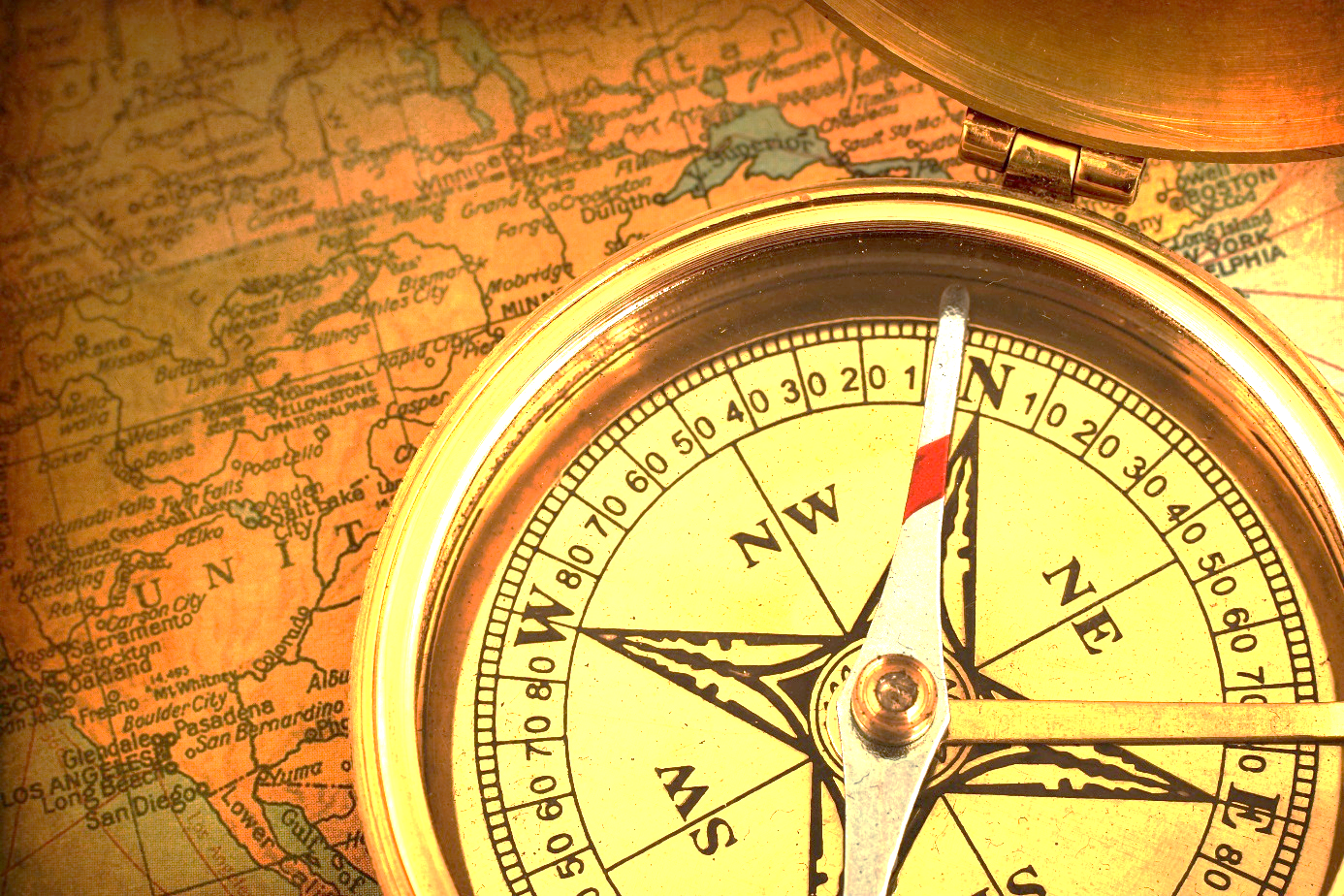 Leidinggeven aan (de) anderenDe invloed van competenties en communicatie op intercultureel leidinggevenMerle Majon 2617862CEVA Logistics Benelux | Kees FlinkFontys Hogescholen | Danny Rysavi17 januari 2019Titel: 				Leidinggeven aan (de) anderenOndertitel: 			De invloed van competenties en communicatie op 						intercultureel leidinggevenStudent: 			Merle MajonStudentnummer: 		2617862Praktijkbegeleider: 		Danny Rysavi, docent Fontys HRM TilburgStagebegeleider: 		Kees Flink, Learning & Development Manager, CEVA 						Logistics BeneluxDatum: 			17 januari 2019Locatie:				CulemborgSamenvattingDe logistieke sector, waar CEVA Logistics Benelux in opereert, is aan verschillende invloeden onderhevig. Door de globalisering en toename van arbeidsmigratie is er binnen CEVA Logistics Benelux sprake van een groeiend multicultureel personeelsbestand. Daarnaast is er een groeiend tekort aan personeel in de logistieke sector, waardoor ook sneller over de grenzen naar personeel wordt gezocht. Dit betekent dat leidinggevenden steeds meer te maken krijgen met intercultureel leidinggeven, waardoor naar verwachting ook hun competenties en manier van communiceren mee moet gaan met de dynamiek van de moderne tijd.  Binnen CEVA Logistics Benelux is er om die reden kwalitatief onderzoek uitgevoerd onder de Supervisors. Dit zijn de leidinggevenden, die in de logsitieke magazijnen van CEVA Logistics Benelux de teams aansturen met de meeste culturele diversiteit. De hoofdvraag van dit onderzoek is:In hoeverre hebben competenties en communicatie invloed op de mate van het intercultureel leidinggeven van Supervisors van CEVA Logistics Benelux?Door in dit onderzoek, door middel van het bestuderen van literatuur, aandacht te besteden aan de definitie van intercultureel leidinggeven en interculturele communicatie is er een conceptueel model opgesteld, dat als theoretische ruggengraat heeft gefunctioneerd tijdens het praktijkonderzoek. Verschillende deelvragen hebben tevens als leidraad voor dit onderzoek gediend. De onderwerpen van de deelvragen hadden betrekking tot het verband dat leiderschapsompetenties houden met intercultureel leidinggeven, de wijze waarop dit door supervisors wordt ervaren en de invloed van interculturele communicatie op het leidinggeven van de Supervisors. Er is gebleken dat de Supervisors vier leiderschapscompetenties bewust ervaren. Deze competenties (open houding, zelfstandigheid bevorderen, ondersteuning bieden en resultaatgerichtheid) oefenen direct invloed uit op het intercultureel leidinggeven. Deze competenties worden voornamelijk ervaren binnen de aspecten motivatie en beoordelen van intercultureel leidinggeven. Het intercultureel communiceren, en met name de verbale communicatie, heeft invloed op de mate waarop de leiderschapscompetenties invloed uitoefenen op het intercultureel leidinggeven.VoorwoordDit onderzoek, deze scriptie, heb ik grotendeels geschreven binnen bij het Willem II Poppodium in ’s-Hertogenbosch. Druk bezig met het transcribreren van transcripten, mijn zoveelste koffie naar binnen werken (die dagmokken bij Willem II zijn trouwens echt een aanbeveling) en daardoor wéér naar het toilet moeten. Een welkome afleiding, want mijn concentratieboog is niet heel hoog. Maar, ik zit daar dus. Op die oranje betegelde toiletten. Kijkend naar een poster van een optreden dat daar in 2019 plaats zal vinden van een coverband van  Led Zeppelin. Ineens schoot er mij te binnen, dat terwijl ik al de hele tijd bezig ben met verschillende culturen, het feit dat ik mijzelf bevind in een cultureel centrum mij totaal ontgaan was. Ik liep terug naar de lange lichtgroenige tafels, langs rijen met posters. Op elke poster weer een andere kunstvorm, variërend van punk, rock, theater, drama, piano en exposities en verschillende musea om te bezoeken. Dat iedereen dat daar allemaal prima vindt en accepteert, is toch ook iets prachtigs? Al die verschillende (sub)cultuuruitingen. Het boeit totaal niet hoe je er uit ziet en wat je doet. Iedereen wordt in elkaars waarde gelaten. Elkaars culturele waarde. En dát. Juist dát. Is het stukje waardoor ik zo geïnteresseerd ben in alle verschillende culturen. Ik ben nieuwsgierig naar het omgaan met de ander. Laat de ander, zoals die is. En dat is niet zoals Hofman en Hofman zeggen per se zwart wit op te splitsen in twee verschillende definities. Met Cultuur 1 als vruchten van de menselijke beschaving en Cultuur 2 de collectieve programmering van een groep mensen. Dit hangt met elkaar samen, heeft verbinding. Het één vloeit over in het ander. Het draait om culturele waarde. Laat elkaar, in elkaars culturele waarden. Geef er waarde aan, maar leg je waarde nooit op. Dat heeft waarde voor mij. Tijdens het werken aan deze scriptie heb ik een ring van mensen om mij heen gehad, die ook van grote waarde voor mij zijn geweest. Een waarde-ring. Graag wil ik in dit voorwoord de kans grijpen om mijn waardering uit te spreken.Allereerst wil ik waardering uitspreken voor mijn collega’s binnen het Learning&Development team van CEVA Logistics Benelux. Kees Flink voor de stokken achter de deur, die ik wel eens vergat, maar die desondanks de deur altijd voor me open heeft gehouden. Esme Smulders voor haar uit eigen scriptie-ervaring afkomstige relativerende, doch kritische opmerkingen. Dankzij haar ben ik meteen achter een stopwoordje gekomen, die stiekem in veelvoud mijn scriptie pagina’s is binnengeslopen: “er”. Petra van de Veerdonk voor het ‘kleine beetje’ helpen door te speuren naar spellingsfouten. Onze splinternieuwe Belgische collega, Peggy Marivoet, die al bij de tweede keer kennismaken direct tijd maakte om de samenvatting van feedback te vorozien. Tenslotte alle supervisors, die als respondenten voor dit onderzoek binnen hun drukke dynamische functie tijd hebben vrijgemaakt om met mij in gesprek te gaan. Daarnaast wil ik ook Danny Rysavi ontzettend bedanken voor zijn geduld met mijn geklaag, dat ik het niet eens ben met de regels en eisen die vanuit onderwijsland gesteld worden aan een afstudeerscriptie, maar waar ik me toch aan moet houden. Hij heeft me geholpen er het beste van te maken en de sfeer altijd positief weten te krijgen.Uit privésfeer wil ik graag naar Burkey Sibtsen mijn waardering uitspreken. De laatste loodjes heeft hij beduidend lichter gemaakt door me te supporten en als extrinsieke motivatie om deze scriptie af te ronden een etentje aan te bieden (wat hij zelf nog niet weet). Als allerlaatst: Lezer, ook jij bedankt voor de tijd die jij uittrekt dit te lezen. Ik hoop dat ik iets heb gecreëerd, waar iedereen iets van waarde uit kan halen.Merle MajonCulemborg, 17 januari 2018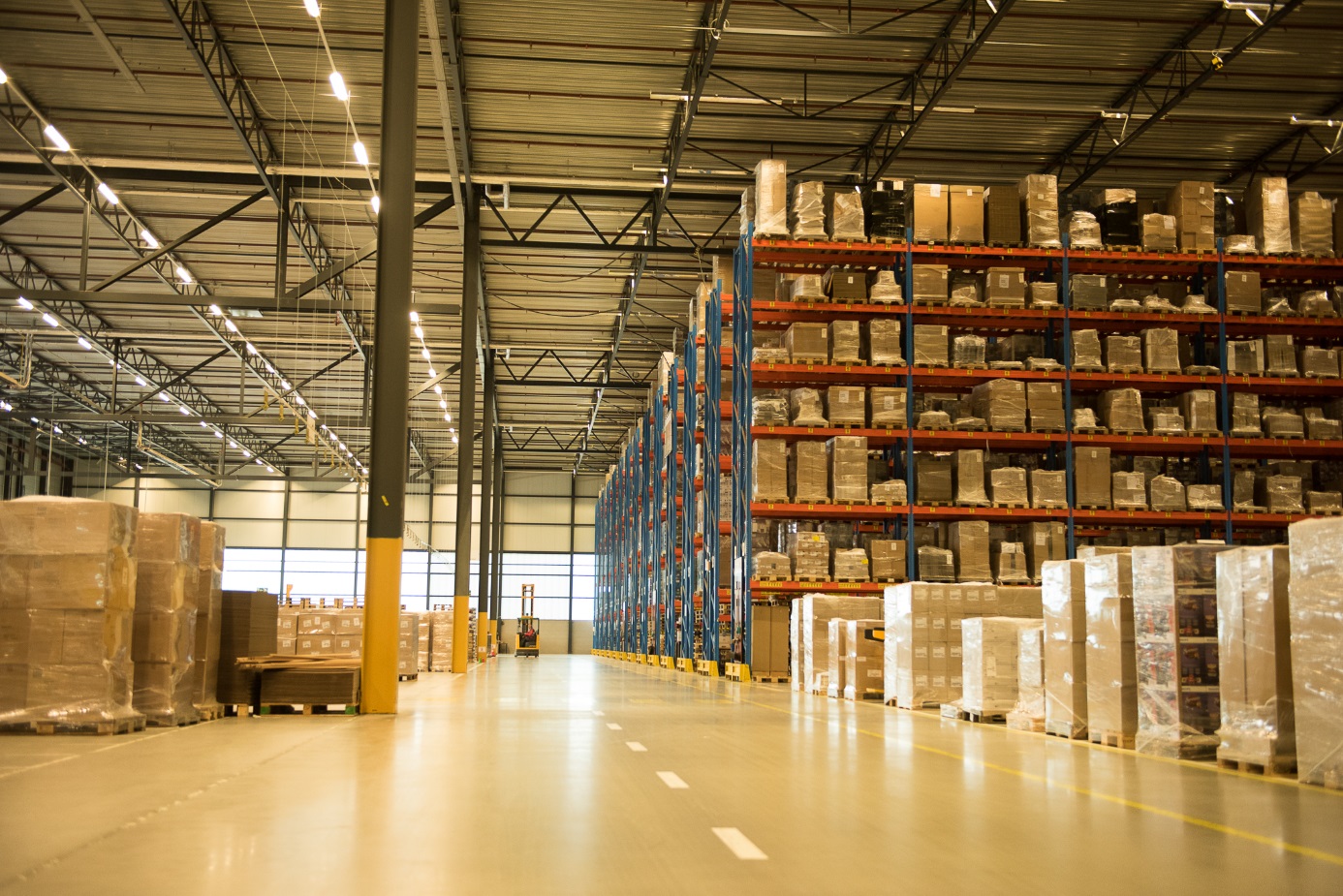 Hoofdstuk 1: InleidingIn de supermarkt om de hoek worden avocado’s, gember en citroenen verkocht. In de Turkse supermarkt ernaast broodjes Döner en Lahmacun. De Polski Sklep verkoopt producten met op het etiket cyrillisch geschreven namen. Weinig zin om te koken? Eén belletje en de Chinees maakt zijn foeyong hai en tjaptjoi klaar. Met sambal bij. In Amsterdam spreken verkopers je in het Engels aan. 1.1 TrendsDit alles is één van de gevolgen van globalisering. Een grote overkoepelende term, die volgens verschillende historici zijn oorsprong vindt ten tijden van het kolonialisme (Steger, 2017). Handel werd steeds verder uitgebreid over steeds verder liggende landen. Verschillende culturen raakten met elkaar in contact, leerden van elkaar en kwamen uiteindelijk bijeen in een multiculturele samenleving: zoals hier, in Nederland. Recente cijfers van het Centraal Bureau voor de Statistiek (2018) onderbouwen dit. Van de 17.181.084 Nederlandse inwoners in 2018 heeft 23 procent een migratieachtergrond. Hiervan heeft 43 procent een Westerse migratieachtergrond, hierbij kan gedacht worden aan Polen, Duitsland en België. Het merendeel van de migranten komt echter uit niet-Westerse landen, waaronder Marokko, Turkije en Suriname (CBS, 2018). Deze diversiteit aan nationaliteiten, brengt ook een verscheidenheid aan culturen met zich mee in Nederland. Deze verscheidenheid aan culturen laat zich niet alleen zien in de Nederlandse maatschappij, ook op de arbeidsmarkt wordt dit steeds meer zichtbaar. Door de globalisering gaan studenten steeds sneller in het buitenland stages lopen, worden er internationale handelsrelaties opgezet en onderhouden en krijgen managers te maken met interculturele communicatie in hun teams (Maarse, 2018). Door de globalisering is het voor werknemers makkelijker geworden om in het buitenland aan de slag te gaan. Een voorbeeld hiervan is het vrije werkverkeer dat voor Oost Europese arbeidsmigranten is ontstaan door de toetreding tot de Europese Unie in 2007. Deze groep hoeft hierdoor geen werkvergunning meer aan te vragen om in Nederland aan de slag te kunnen (Strockmeijer, De Beer & Dagevos, 2018). Arbeidsmigratie is, mede door dit soort globaliserende initiatieven, de laatste jaren sterk toegenomen. In totaal werken er meer dan 400.000 Europeanen voor Nederlandse organisaties. Deze zijn meestal afkomstig uit Midden en Oost Europa en werkzaam in sectoren waar weinig tot geen Nederlandse arbeidskrachten voor te vinden zijn, zoals in de logistieke sector en in de fruitteelt (Algemene Bond Uitzendondernemingen, z.d.). 1.2 CEVA LogisticsVoor CEVA Logistics zijn internationale trends al vanaf het begin merkbaar in het bedrijf. Deze internationale organisatie is in 2007 ontstaan onder de naam CEVA Logistics door een fusie van het Amerikaanse bedrijf Eagle Global Logistics (EGL) en het Nederlandse TNT Logistics. CEVA Logistics is wereldwijd in meer dan 160 landen vertegenwoordigd en heeft meer dan 56.000 vaste krachten en uitzendkrachten in dienstverband. Het cluster CEVA Logistics Benelux omvat 3.750 werknemers, verspreid over 23 Nederlandse locaties en negen Belgische locaties (CEVA Logistics Benelux, persoonlijke communicatie, juli 2018) . De multiculturele Nederlandse maatschappij wordt binnen dit cluster onder andere weerspiegeld in het aantal nationaliteiten, beschrijft het CEVA Business Jaarverslag 2017: op dit moment zijn er 55 verschillende nationaliteiten werkzaam binnen het Benelux cluster. Wat dit betreft kan er gesteld worden, dat CEVA een organisatie is met veel diversiteit op het vlak van nationaliteiten en culturen. Een stap die CEVA heeft genomen om deze diversiteit op een positieve manier te benaderen, is het ontwerpen van de Diversity&Inclusion E-learning. 99% van alle medewerkers heeft deze online training gevolgd en positief afgerond. CEVA Benelux heeft vier kernwaarden, ‘Values’, geformuleerd (figuur I): We drive perfection;We trust & respect people;We are passionate teamplayers;We have the power to deliver.Van deze vier kernwaarden richt ‘we trust & respect people’ zich op het creëren van vertrouwen en respect bij contact met anderen. Ook wil CEVA met deze kernwaarde een consistentie tussen gesproken woord en daadkracht bewerkstelligen. Daarnaast is het hebben van een open, eerlijke en transparante houding tussen medewerkers van van alle lagen in de organisatie essentieel om tot deze kernwaarde te komen (CEVA Logistics Benelux, persoonlijke communicatie, juli 2018).Het omgaan met diversiteit is bij CEVA Logistics opgenomen in de kernwaarden en juist in deze tijd actueler dan ooit te voren. De logistieke sector waar CEVA Logistics in opereert, heeft te maken met een forse groei door economisch voorspoedige tijden en de toenemende populariteit van E-commerce. Op dit moment is er hierdoor meer vraag naar personeel, dan dat aangeboden wordt. Door de explosieve groei in deze sector zijn tot het jaar 2030 rond de 350.000 nieuwe logistiek medewerkers nodig (De Wit, 2018). De krapte op de arbeidsmarkt in de logistieke sector leidt op zijn beurt tot moeilijk vervulbare vacatures met alleen het Nederlandse, lokale arbeidersbestand.Waar voorheen vacatures in de logistieke sector wel op te vullen waren met Nederlandse arbeiders, worden er nu zelfs internationale uitzendbureaus als EuroJob en EU People ingezet om actief Oost Europeanen te werven voor de openstaande vacatures (S. van Kuijk, persoonlijke communicatie, september 2018). Samenvattend: CEVA Logistics is van origine een internationale organisatie, waar verschillende culturen in samenkomen. De laatste jaren is dit proces van multiculturalisering versneld door verschillende wetswijzigingen, die het ‘over de grens werken’ makkelijker maken. Ook de krapte op de Nederlandse logistieke arbeidsmarkt zorgt dat er focus komt op het werven van buitenlandse werknemers. 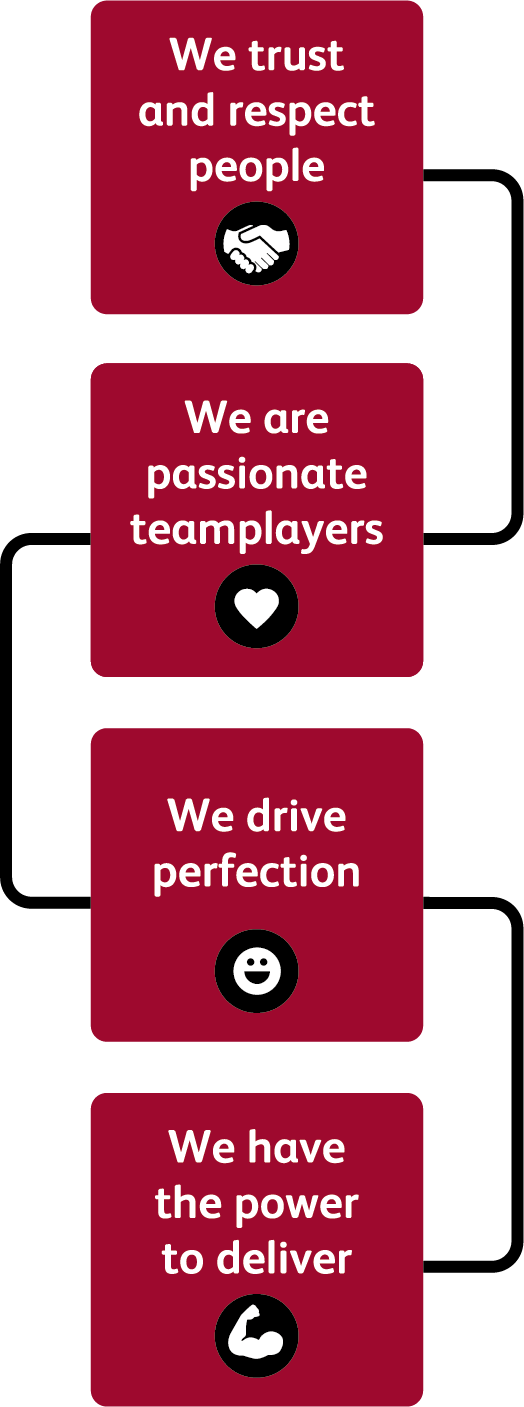 Figuur I: Values CEVA Logistics Benelux, Bron: Persoonlijke communicatie, CEVA Logistics Benelux, 2018.1.3 DiversiteitVoor organisaties betekent het werken met een toenemend cultureel divers personeelsbestand, dat leidinggevenden daar mee om moeten kunnen gaan. Diversiteit komt in eerste instantie in veel verschillende vormen: huidskleur, seksuele geaardheid, nationaliteit en afkomst, religie en ideologie, fysiologie, leeftijd en generatie, beroepsgroepen en cultuurverschillen tussen organisaties (Overbeek, 2017). Om aan te sluiten bij de hierboven beschreven trend van een groeiende groep arbeidsmigranten, wordt in dit onderzoek een focus gelegd op de culturele diversiteit, waarvan nationaliteit een onderdeel vormt. Toch zal er één aspect in terug komen, wat bij het tonen van diversiteit, op elk vlak, terugkerend is. Een bepaalde vorm van xenofobie. Door de Dikke Van Dale (2018) wordt hier als definitie ‘vreemdelingenhaat’ aan toegekend. De angst voor al het ‘andere’ is iets menselijks. Van oudsher komt dit voort uit onze biologische overlevingsdrang. De sociale drang ergens bij te willen horen, bij een stam, een volk, een familie, heeft er echter ook toe geleid dat andere sociale groepen als bedreigend worden ervaren. Deze ‘angst voor het andere’ leidt vaak tot een hoop onbegrip. En dit onbegrip kan op zijn beurt vijandigheid in de hand werken, dat zich uit in discriminatie, pesten en stigmatisering (Overbeek, 2017). Bij een open houding naar diversiteit kan men tegen verschillende belemmeringen aanlopen: eigen gewoonten, normen en waarden, politiek correct gedrag, al bepaalde cultuur en ideologie, etc. (Overbeek, 2017). Door dit soort belemmeringen te ervaren tijdens het werven, selecteren en aansturen van medewerkers kunnen er geschikte kandidaten misgelopen worden én ook kwijtgeraakt worden. Met in het achterhoofd de groeiende groep arbeidsmigranten van verschillende nationaliteiten en met verschillende culturele achtergronden, in combinatie met de belemmeringen die diversiteit met zich brengt, ligt er voor CEVA Logistics een uitdaging. Van groeiende teams, bestaande uit medewerkers met steeds meer uiteenlopende achtergronden, wordt verwacht dat zij zich conformeren aan de vier kernwaarden van CEVA Logistics en op deze manier deel uit gaan maken van de CEVA cultuur. Meer dan 1.500 werknemers werken binnen deze organisaties op de vloer van de warehouses, als Warehouse Operators, Assistant Supervisors, Material Handlers en Hef- en Reachtruck Drivers (CEVA Logistics Benelux, persoonlijke communicatie, november 2018). Dat is meer dan de helft van het totale arbeidsbestand van CEVA Benelux. Ook zijn dit de logistieke functies, waar het meest vraag naar is en waar veel buitenlands personeel op wordt aangenomen (Algemene Bond Uitzendondernemingen, z.d.). De grootste diversiteit in culturen is terug te vinden in de teams, die aangestuurd worden door de Supervisors (CEVA Logistics Benelux, persoonlijke communicatie, oktober 2018). Deze leidinggevenden staan in direct contact met de medewerkers op de vloer en zijn onder andere verantwoordelijk voor het creëren van een goed werkklimaat. Volgens Keuning & De Lange (2015) valt hieronder het bevorderen van de samenwerking in het team. Ook de verantwoordelijkheid om te helpen bij het bereiken van organisatiedoelen en het voldoen aan verwachtingen en persoonlijke ambities van medewerkers, ligt bij de leidinggevenden als taak. Daarnaast wordt er van deze leidinggevenden verwacht, dat zij op gepaste manier en met aandacht om gaan met de groeiende culturele diversiteit in hun teams. Deze leidinggevenden hebben een voorbeeldfunctie en dragen de kernwaarden van de organisatie uit.1.4 Praktijkdoel en adviesvraagDe verwachting, dat leidinggevenden op een gepaste manier en met aandacht om gaan met de groeiende culturele diversiteit in hun team, wordt gevoed door de effecten van globalisering, de krapte op de logistieke arbeidsmarkt, alsmede door de kernwaarden van CEVA Logistics. De taken en functievereisten van Supervisors lijken hierdoor mee te moeten groeien met de dynamiek van de moderne tijd. Echter ontstaat hier de vraag of de kennis, vaardigheden en attitudes van deze leidinggevenden ook zijn meegegroeid? Met dit praktijkonderzoek kan er gekeken of er door deze dynamische veranderingen, aanpassingen nodig zijn in de CEVA leiderschapsprogramma’s voor Supervisors.1.5 Kennisdoel en hoofdvraagOm zo ver te komen is het allereerst van belang om kennis te verkrijgen over intercultureel leidinggeven als begrip in verschillende theorieën. Met het oog op het intercultureel leidinggeven, is het van belang kennis te hebben over welke kennis, vaardigheden en attitudes hieraan gelinkt zijn. Deze mogelijke aanpassingen kunnen er toe leiden, dat leidinggevenden voorbereid zijn op het aansturen van teams, waarin de culturele diversiteit groeiende is. Verder kan CEVA Logistics Benelux, door hier op in te spelen, zichzelf onderscheiden van andere logistieke bedrijven en zichzelf positief positioneren in de steeds krapper wordende logistieke arbeidsmarkt. Naar aanleiding van het praktijkdoel, de adviesvraag en het kennisdoel staat de volgende vraag centraal in dit onderzoek:In hoeverre hebben competenties en communicatie invloed op de mate van het intercultureel leidinggeven van Supervisors van CEVA Logistics Benelux?1.6 DeelvragenAan de hand van de volgende deelvragen wordt antwoord gegeven op de bovenstaande hoofdvraag:Wat is intercultureel leidinggeven?Welke aspecten van intercultureel leidinggeven ervaren de Supervisors?Welke competenties houden verband met intercultureel leidinggeven van de Supervisors?In hoeverre worden interculturele leiderschapscompetenties door Supervisors ervaren bij het uitoefenen van hun functie? Wat is interculturele communicatie?Welke invloed heeft interculturele communicatie in teams op het leidinggeven van Supervisors?1.5 Leeswijzer In dit onderzoek wordt in het volgende hoofdstuk aandacht besteed aan de begrippen ‘managen’ en ‘leidinggeven’, CEVA Logistics Benelux en de functie Supervisor.In het derde hoofdstuk wordt een theoretisch kader opgezet. Er wordt hier aan de hand van relevante literatuur gekeken naar de huidige stand van zaken van kennis over leidinggeven aan multiculturele teams. Er worden enkele leiderschapstheorieën naast elkaar gelegd en er wordt een koppeling gemaakt met de, uit theorie blijkende, benodigde kennis, vaardigheden en attitudes bij het leidinggeven aan een multicultureel team. Hoofdstuk 4: Conceptueel model, betreft een schematische weergave van het in hoofdstuk 3 gegeven theoretisch kader. In dit hoofdstuk wordt de relatie tussen verschillende variabelen weergeven. Het vijfde hoofdstuk bevat de methodische verantwoording van dit praktijkonderzoek. Er wordt verantwoord voor welk soort onderzoek is gekozen, welke procedures er zijn gevolgd, wat de respondenten groep is, welke meetinstrumenten en welke analyseprocedures zijn gebruikt. De resultaten van dit onderzoek worden in hoofdstuk 6 objectief weergeven en geanalyseerd, waarna in hoofdstuk 7 deze resultaten worden geïnterpreteerd en verbanden worden gelegd. In deze conclusie wordt een antwoord gegeven op de hoofd- en deelvragen van dit onderzoek, waarna er een vergelijking wordt gemaakt met de gevonden verbanden en het eerder opgezette conceptueel model. Hoofdstuk 8 beslaat de discussie van dit onderzoek. Er wordt hier ingegaan op beperkingen van dit onderzoek, alsmede op de validiteit, betrouwbaarheid en generaliseerbaarheid. Tips voor vervolgonderzoek, de belangrijkste theoretische implicaties van de resultaten en het innovatieve gehalte van dit onderzoek worden hier behandeld. Tot slot is er literatuurlijst conform de APA normen opgenomen aan het einde van dit onderzoek.In het bijgevoegde Bijlagenboek zijn alle bijlagen, waar in dit onderzoek naar verwezen wordt, opgenomen.  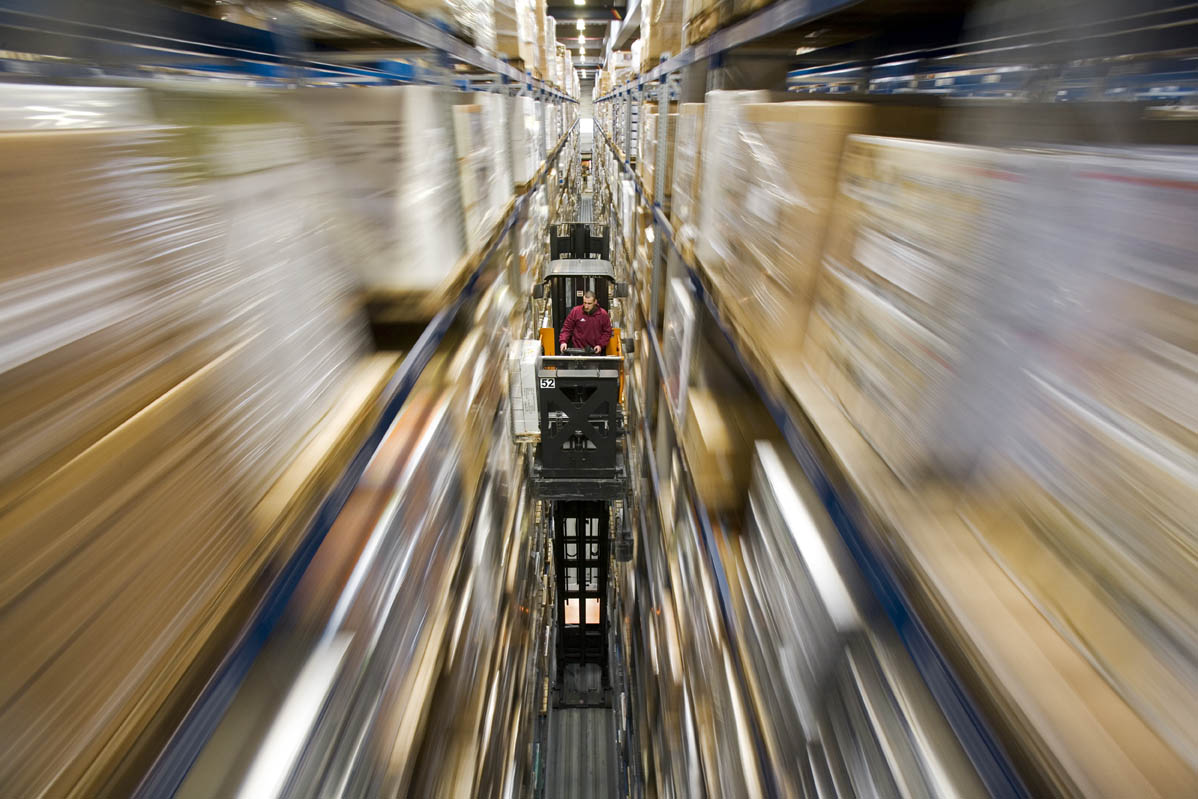 Hoofdstuk 2: BegripsverhelderingIn dit onderzoek worden een aantal termen en namen gebruikt, die enige uitleg behoeven. In dit hoofdstuk wordt deze uitleg gegeven. Een aantal algemene begrippen wordt toegelicht in een begrippenlijst. De naam CEVA Logistics Benelux wordt in een bredere context toegelicht. Grotere begrippen als ‘supervisor’ en het verschil tussen de begrippen ‘managen’ en ‘leidinggeven’ krijgen meer aandacht in dit hoofdstuk. Op deze manier draagt dit onderzoek zorg, dat er geen onnodige onduidelijkheid ontstaat over bepaalde (branche)specifieke begrippen. 2.1 Begrippenlijst 2.2 Managen of leidinggevenUit de literatuur blijkt dat er verschil wordt gemaakt tussen ‘managen’ en ‘leidinggeven’. Het managen in een organisatie kan op verschillende vlakken gebeuren en beschrijft Jesse Segers, professor leiderschap- en organisatiegedrag, als ‘het passen op het winkeltje’ (2015). De leider verandert het winkeltje. Ofwel: “Het management is bezig met exploitatie en uitvoering, het houdt de machine aan de gang. Leiderschap heeft altijd te maken met verandering, vernieuwing en innovatie.” (Segers, mei 2015). In dit onderzoek wordt het managen gezien als een onderdeel van een leidinggevende functie. In de functieprofielen van Supervisors worden zowel ‘management taken’ als ‘leidinggevende taken’ beschreven. In deze functies is er zodoende aandacht voor zowel de formele positie, als de relationele taken die hierbij horen. De focus van leidinggeven ligt op de algemene waarde en het collectief belang (Den Breejen, 2016) . De relationele taken van leiderschap worden gezien als bevorderend voor de algemene waarden en het collectief belang, waardoor er in dit onderzoek gekozen is voor het begrip ‘leidinggevende’ en ‘leiderschap’, in plaats van ‘managers’ en ‘management’. 2.3 CEVA Logistics BeneluxCEVA Logistics Benelux is een cluster van CEVA Logistics als wereldwijde organisatie. Met een omzet van 500 miljoen euro, 32 locaties in Nederland en België, 3.750 mensen personeel en meer dan 600.000 m2 aan oppervlakte van magazijnen staat CEVA op de negende plek van de Top 100 Logistiek Dienstverleners van 2018 (Jorritsma, 2018). De drie processen waarin CEVA deze logistiek dienstverlening onderscheid zijn: Contract Logistics (CL), Freight Management (FM) en Transport Management (TM).Contract LogisticsCEVA Logistics combineert de vaardigheden en ervaring van hun operations managers en supply chain designers. Samen ontwerpen, implementeren en beheren zij logistieke oplossingen, die de beschikbaarheid verbeteren en tegelijkertijd de voorraad verminderen. CEVA gebruikt processen en systemen van wereldklasse die de klant meer controle over de supply chain geeft. De diensten omvatten inkomende logistiek, productieondersteuning, uitgaande / distributielogistiek en aftermarket / reverse logistics.Freight Management: OceanDe complete oceaanvrachtdienst van CEVA stelt de klant in staat om grote, lange doorlooptijdorders kosteneffectief te verzenden. Tegelijkertijd behoudt het vitale zichtbaarheid en worden kostbare vertragingen en overliggelden vermeden. CEVA gebruikt uitgebreide expertise om minder-dan-containervervoer, volledige-containervracht en break-bulkzendingen te beheren. Verder biedt CEVA ook charterdiensten. En kan CEVA Logistics omgaan met alle handling- en douanedocumentatie op de plaats van herkomst en bestemming.Freight Management: Air CEVA Logistics is een van 's werelds grootste aanbieders van luchtvervoersdiensten. Met de expertise en het netwerk om de beste ruimtetoewijzingen en reguliere vluchtschema's te bieden tegen concurrerende prijzen. CEVA kan de volledige service aan, van aangepaste documentatie tot grondtransport aan elk uiteinde. En ondertussen wordt het hele proces via hun wereldwijde zichtsysteem gecontroleerd. Freight Management: ShowDe tak Showfreight zorgt voor al de logistiek voor beurzen, tentoonstellingen, sportevenementen, theatrale rondleidingen en concertreizen. CEVA combineert hun consultatieve aanpak, diepgaande expertise, vaardigheden en betrouwbaarheid met hun nich-structuur. Dit stelt CEVA in staat om een ​​unieke en op maat gemaakte service te leveren. Via een enkel contactpunt biedt CEVA een scala aan transportoplossingen. Deze omvatten alle aspecten van de logistieke keten voor beurzen en tentoonstellingen wereldwijd.Transport ManagementCEVA kan de supply chain van begin tot eind beheren. Om dit te doen, gebruikt CEVA Logistics een combinatie van eigen logistieke middelen en andere gespecialiseerde leveranciers. CEVA heeft ervaring met uitgebreide wereldwijde supply chains. Dit betekent dat CEVA als expert functioneert, in het omgaan met de uitdagingen van meerdere leveranciers en serviceproviders over de hele wereld. Alles bij elkaar biedt CEVA Logistics de zichtbaarheid die nodig is proces stromen bij elke stap te bewaken en te controleren.2.4 SupervisorsBinnen CEVA Logistics Benelux zijn er plus minus 70 personen werkzaam als Supervisor (CEVA Logistics Benelux, persoonlijke communicatie, november 2018). Deze supervisors zijn werkzaam in de warehouses op de sites van CEVA verspreid over de hele Benelux. Met ‘hun voeten in de klei’ staan deze mensen als leidinggevende echt in de logistieke, dynamische wereld hun teams aan te sturen. Deze teams variëren qua grootte van 10 tot 60 werknemers. Om deze teams goed aan te kunnen sturen en leiding te kunnen geven, worden er vanuit CEVA een aantal leiderschapsprogramma’s aangeboden. Eén daarvan is specifiek gericht op de leidinggevende functie van de supervisors. Dit is de Power Of Connection: Supervisor training. In deze training komen de belangrijkste aspecten van leidinggeven aan bod zodat de Supervisor zich hier verder in kan ontwikkelen. Denk aan leidinggevende vaardigheden, communicatie, gespreksvaardigheden en teambuilding. Verder zullen de Supervisors samen met de andere leidinggevende collega’s ervaringen en best practices uitwisselen (CEVA Logistics Benelux, persoonlijke communicatie, 2019).Andere programma’s zijn gericht op het verwerven en ontwikkelen van meer algemene, leidinggevende vaardigheden. Zo is er een training opgezet specifiek om het geven en ontvangen van feedback te trainen (Feedback Carrousel). Er is een training met als doelstelling om inzichten en vaardigheden te geven die effectief communiceren en adviseren versterken. Ook trainingen op het gebied van time management, verzuimmanagement en op het gebied van drijfveren achter het gedrag van mensen worden binnen CEVA aan leidinggevenden, zo ook de Supervisors, aangeboden. In Hoofdstuk 3: Theoretisch Kader wordt het in de Benelux gehanteerde leiderschapsprofiel met bijbehorende gedragskenmerken beschreven. Om een beter beeld te schetsen van de functie Supervisor, zijn hieronder verschillende onderdelen afkomstig uit het Supervisor Functieprofiel weergeven (CEVA Logistics Benelux, persoonlijke communicatie, 2019).Gevraagde opleiding/ervaring MBO/HBO richting logistiekErvaring in een senior of leidinggevende functie bij een logistiek dienstverlenerSociale en communicatieve vaardigheid voor onderhouden van in- en externe contactenLeiderschapskwaliteitenKennis van wetgeving omtrent veiligheid, kwaliteit, arbo en milieuNederlands in woord en geschriftEngels in woord en geschriftZeer vaardig met geautomatiseerde informatiesystemenZeer vaardig met MS office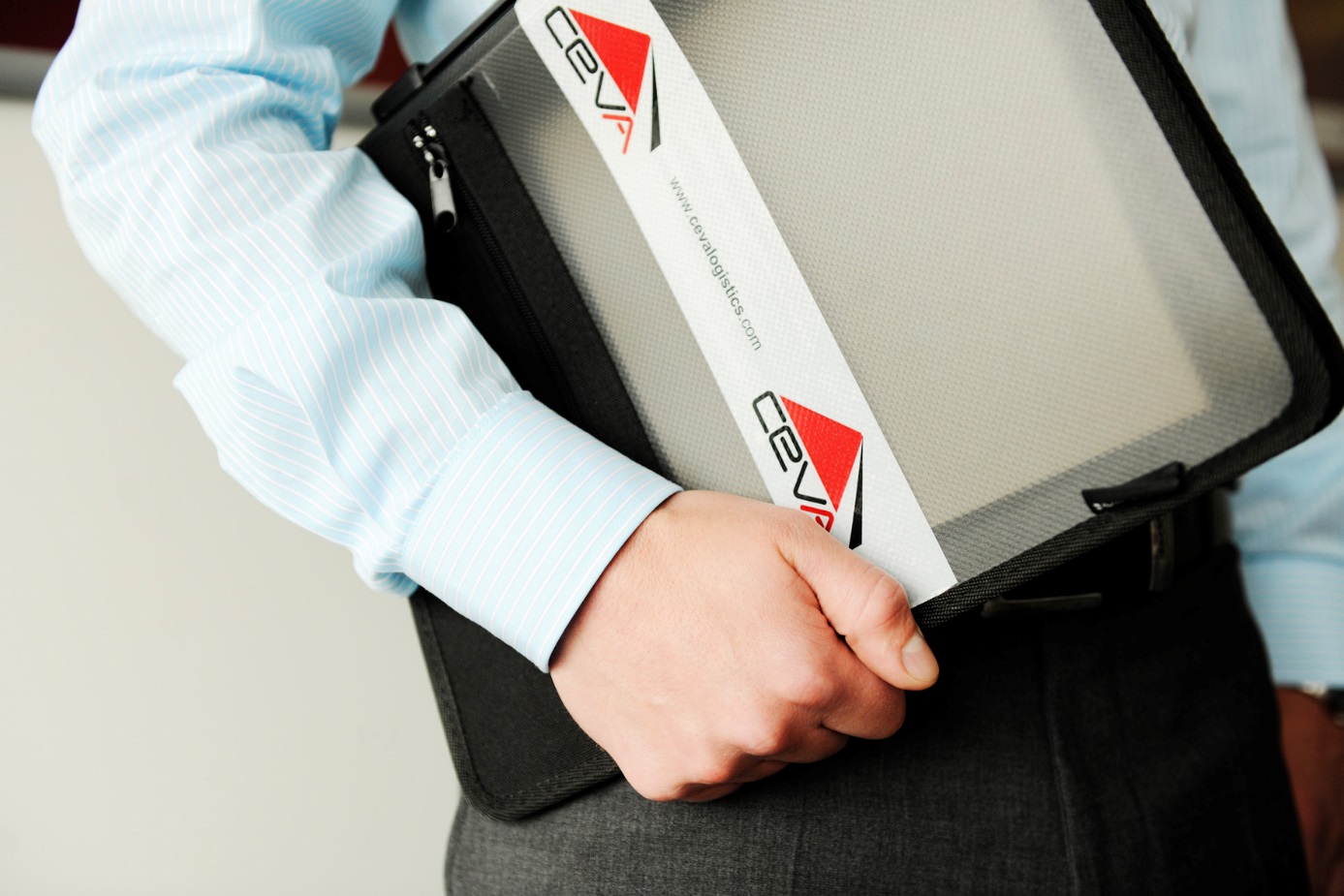 Hoofdstuk 3: Theoretisch kaderIn dit hoofdstuk wordt het theoretische gedeelte van dit onderzoek uitgediept. Aan de hand van relevante literatuur over het onderwerp intercultureel leidinggeven worden verschillende theorieën naast elkaar gelegd en met elkaar vergeleken. Er wordt gekeken naar de huidige stand van zaken rondom kennis van het onderwerp en naar mogelijk verschillende opvattingen hierover. 3.1 Intercultureel leidinggevenIn de theorie zijn oprichters en partners van The Ken Blanchard Companies, wereldwijd leider op het gebied van interventies met betrekking tot leiderschapsontwikkeling, gekomen tot de volgende definitie van leiderschap: “Het vermogen om mensen zodanig te beïnvloeden dat hun capaciteiten ten goede komen aan het algemeen belang.” (2007). Een andere definitie geven Prof. Dr. J.W. Foppen en Dr. W.J.P.J.M. Steerneman MBA (2017) in hun publicatie ‘Neem Leiding!’: “Machthebbers moeten inzien dat hun leiderschap het welzijn van het collectief kan en moet bevorderen”. Macht moet gebruikt worden om waarde en welvaart voor allen te laten groeien. Deze definities van het begrip leiderschap omvatten termen als ‘algemeen belang’ en ‘het collectief’. Hieruit valt op te maken dat het leiderschap niet draait om een focus op individuen in een groep, maar om een bepaalde focus op de groep om het individu te laten overstijgen. Als er leiding wordt gegeven aan een groep, bestaat deze desondanks uit  verschillende individuen. Maar, zoals net beschreven, een goede leider laat de individuen tot één saamhorige groep komen. Dit groepsgevoel resulteert vaak in door de groep gedragen waarden en normen, tot één gedragen moraal, tot dezelfde gebruiken, rituelen, taal en religie. Er kan gezegd worden dat er in deze groep uiteindelijk een eigen cultuur gevormd wordt. Het woord cultuur is er eentje, met volgens Hofstede, Hofstede en Minkow (2010) twee definities. Zo is er volgens de organisatiepsycholoog Hofstede de eerste definitie: cultuur 1. Dit is de cultuur, gevormd door de menselijke beschaving: kunst, literatuur en onderwijs. De tweede definitie: cultuur 2, is de definitie die gehanteerd wordt in de psychologie en sociologie, alsmede in dit onderzoek. Deze definitie omschrijft cultuur als “de collectieve mentale programmering, die de leden van één groep mensen onderscheidt van die van een anderen” (Hofstede, Hofstede en Minkow, 2010).Gerritsen en Claes (2017) leggen in hun boek Culturele Waarden en Communicatie een link tussen cultuur en leidinggeven. De twee auteurs omschrijven leidinggeven, als “een vaardigheid werknemers zodanig te beïnvloeden, dat ze zich voor de doelen van de organisatie inzetten. Een leider is in staat zijn stijl aan te passen en de stijl van zijn cultuur in te ruilen voor de stijl, die het beste bij zijn werknemers past”. Ook hier komt het collectief en het algemeen belang naar boven. Verschillen in cultuur hebben invloed op een aantal aspecten van organisaties, waaronder het aspect Human Resources Management (HRM). Het doel van dit aspect is er voor zorgen dat het personeel binnen een organisatie, zich optimaal inzet voor deze organisatie. Om dit te bewerkstelligen zijn de volgende vijf aspecten van belang: personeelswerving, motivatie, beoordeling, beloning en loopbaanbegeleiding (Gerritsen & Claes, 2017). Omdat er in steeds meer organisaties samenwerking tussen mensen met verschillende culturele achtergronden ontstaat, moet HRM rekening houden met cultuurverschillen in de hiervoor genoemde vijf aspecten. 3.1.1. PersoneelswervingEen van de aspecten van personeelswerving, dat invloed ondervindt van culturele verschillen, is het aannamebeleid. Zo is er in sommige culturen vastgelegd dat er geen familieleden of directe vrienden mogen worden aangenomen. In andere, veelal meer collectivistische culturen is het juist onaanvaardbaar als er niet iemand wordt aangenomen uit de eigen ‘groep’ (Van der Zee & Oudenhoven, 2006).Daarnaast zijn selectiecriteria om iemand wel of niet aan te nemen ook onderhevig aan culturele verschillen (Gerritsen & Claes, 2017). Zo zal er in bepaalde prestatieculturen eerder gekeken worden naar de diploma’s een kandidaat heeft behaald. Andere culturen richten zich meer op de vraag of iemand goed in het team past of kijken juist naar iemands achtergrond: familie, welke school of universiteit of juist naar de ervaring.Tijdens het sollicitatiegesprek zullen er ook culturele verschillen ervaren worden. Vragen over zwangerschapsplannen, gezondheid en de familie waar iemand uit komt, zijn soms niet geoorloofd en soms zelfs bij wet verboden (Rijksoverheid, z.d.). Dit is echter niet in elke cultuur verboden of taboe.Ten slotte is volgens Gerritsen & Claes (2017) het aspect trouw aan de organisatie ook één, waar culturele verschillen naar boven komen. In Japan is het heel normaal om het hele leven bij één werkgever te werken. In Westerse culturen is de laatste tijd het jobhoppen, van job  naar job switchen, iets normaals. 3.1.2. MotivatieEén van de taken van een leidinggevende is om werknemers te motiveren. Er zijn veel motivatietheorieën over hetgeen een werknemer nou écht motiveert. Veelal wordt er gesproken over intrinsieke en extrinsieke motivatie. Ook de behoeftepiramide van Maslow is een bepaalde opvatting over motivatie (Maslow, 1970). Dit is een Amerikaans model, waardoor het niet per se voor alle culturen op gaat. Culturen verschillen in de behoeften die werknemers op het werk hebben, en dus ook in wat hen motiveert. In culturen, waar een groot belang wordt gehecht aan geluk en vrijheid, gaan werknemers, die zich niet gelukkig voelen in hun baan, sneller op zoek naar een andere baan, dan in culturen waar dit minder aan de orde is. Ook is het belonen, door middel van promotie en het uitroepen tot werknemer van de maand, iets dat vaker voorkomt in een meer individualistische cultuur. Werknemers met een meer collectivistische culturele achtergrond, zullen zich hierdoor eerder in verlegenheid gebracht voelen en schuiven het bereiken van een prestatie liever op de gehele groep. 3.1.3. BeoordelingHet beoordelen van werknemers en het geven van feedback verschilt ook per cultuur. Zo is het, volgens Hofstede (1991), in sommige culturen vanzelfsprekend om individuele beoordelingsgesprekken te hebben, denk aan de Westerse culturen. Daarentegen zijn sommigen er meer op gesteld als groep beoordeeld te worden. Ook is het in culturen verschillend in hoeverre er beoordeeld wordt op het sociale functioneren in een groep, of juist alleen op universele, van te voren vastgelegde formulieren en protocollen. 3.1.4. BeloningWelke beloning werknemers waarderen en hoe bepaald wordt wie welke beloning krijgt, verschilt per cultuur. Zo is de manier van omgaan met de beloning in de vorm van inkomen in meer sobere culturen ingehouden en ingetogen: er wordt discreet met het inkomen omgegaan. In hedonistische culturen zal men eerder dor middel van luxe het hoogte van hun inkomens tonen (Hofstede, 1991). Ook zijn er culturen waar men het verschil in inkomsten heel normaal vindt. Er zijn daar veelal ook geen wettelijke maatregelen, zoals belastingsmaatregelen, die leiden tot inkomensnivellering (Gerritsen & Claes, 2017). 3.1.5. LoopbaanbegeleidingBinnen HRM wordt loopbaanbegeleiding gebruikt om mensen op de juiste plek in een organisatie te krijgen. Hier wordt het plannen van de loopbaan en de mate van steun vanuit een organisatie hier in verstaan. In welke mate de loopbaan gepland wordt, hoe, wie en welke steun hier aan wordt gegeven is cultureel bepaald. Zo kunnen er in bepaalde culturen werknemers vooral opgeleid worden tot specialisten, terwijl anderen focussen om een zo generaliserend personeelsbestand te creëren. Werknemers met een meer individualistische culturele achtergrond zijn meer gewend zelf opleidingsvragen te stellen en initiatieven omtrent scholing te nemen. In culturen waar de machtsafstand hoog is, biedt de organisatie een cursus aan (Hofstede, 1991). 3.2 CompetentiesHet begrip competentie wordt in de literatuur op verschillende manieren gebruikt. Een onderscheid binnen dit begrip wordt gemaakt tussen invididuele competenties en organisatie competenties. Zoals de naam al doet vermoeden, hebben individuele competenties betrekking op de kennis, vaardigheden en attitudes, die individuen binnen de organisatie bezitten. De organisatie competenties hebben betrekking op de zaken die collectieve acties op organisatie niveau onderscheiden (Olson & Bolton, 2002). De volgende werkdefinitie van competentie wordt gegeven door Mulder (2001): “Competentie is het vermogen van een persoon of een onderneming om bepaalde prestaties te leveren.”. Ook Mulder schrijft dat dit vermogen afhankelijk is van drie onderwerpen: kennis, vaardigheden en attitude. In dit onderzoek wordt met competenties, verwezen naar de individuele competenties van medewerkers. De organisatie competenties worden in dit onderzoek buiten beschouwing gelaten.3.2.1 Kennis, vaardigheden en attitudesArjan Vernhout (2018), auteur van het boek Strategisch Werken met Competenties, geeft duidelijke definities van de drie onderdelen van een competentie. Dit competentiedenken is door verschillende organisaties overgenomen en ook onderwijsinstellingen bouwen voort op de door hem samengevatte en gekaderde definities. Ook in dit onderzoek wordt de door Vernhout gepubliceerde definitie van deze onderwerpen gehanteerd.Onder kennis worden zaken verstaan die een persoon weet en kent. Iemand kan bijvoorbeeld kennis hebben van een bepaalde taal, weten hoe een machine werkt, weten welke stappen gezet moeten worden om een probleem op te lossen, enzovoort (Vernhout, 2018). Vaardigheden laten mensen toe om bepaalde fysieke of mentale handelingen uit te voeren. Voorbeelden van vaardigheden zijn: in staat zijn een computer of een andere machine te bedienen, in staat zijn een groep medewerkers te leiden (= een voorbeeld van 'sociale vaardigheden') of in staat zijn om zelfstandig te werken (Vernhout, 2018). Een attitude is een houding of instelling van personen. 'Motivatie' is een attitude die vaak wordt verlangd. Ook resultaatgerichtheid, sociale ingesteldheid, ordelijkheid, flexibiliteit… zijn voorbeelden van attitudes. Een competentie kan (aan)geleerd en verder ontwikkeld worden (Vernhout, 2018).3.2.2 Competenties CEVA Logistics Benelux LeiderschapsprofielCEVA Logistics Benelux heeft een leiderschapsprofiel ontwikkeld op basis van drie pijlers: Visie, Mensen en Resultaten. Deze drie pijlers worden op hun beurt ondersteund door acht competenties. Het profiel beschrijft aan de hand van de competenties wat essentieel is voor de organisatie en de medewerkers, ongeacht de functie of het functieniveau. De vertaling naar de functie en het functieniveau, zit in de toegekende gedragskenmerken per competentie. Zo zijn er per competenties gedragskenmerken toegevoegd op vier levels (niveaus): basic level, advanced level, senior level en executive level (figuur II).In Figuur III is het Leiderschapsprofiel voor CEVA Logistics Benelux weergeven. De drie pijlers vormen de grote rand die de acht competenties bij elkaar houdt. In het midden vormen de kernwaarden van CEVA Logistics het hart van het Leiderschapsprofiel. Er wordt gesteld dat als een medewerker alle acht de competenties, aan de hand van de bijbehorende gedragskenmerken, beheerst, hij ook de kernwaarden van CEVA beheerst. 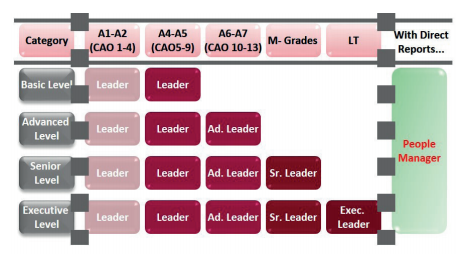 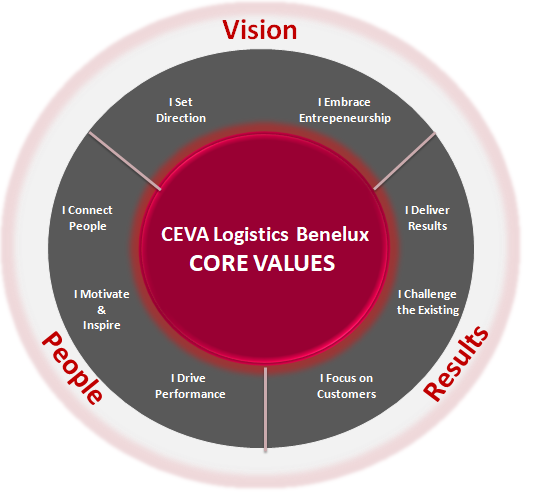 Zoals eerder beschreven, wordt er van iedereen binnen CEVA Logistics Benelux verwacht deze acht competenties te beheersen, met een onderscheid op vier levels in gedragskenmerken. Het Basic level betreft gedragskenmerken van een niveau dat iedereen, elke dag binnen CEVA moet laten zien. Van iemand die meer verantwoordelijkheden krijgt, wordt verwacht de gedragskenmerken horende bij het  Advanced level te beheersen. Gedragskenmerken horende bij het Senior level worden verwacht van medewerkers die in een hogere management functie opereren. Het Executive level beslaat gedragskenmerken, horende bij medewerkers op het hoogste managementniveau, zoals leden van het Benelux Management Team. Naast de hierboven geschetste competenties en levels van gedragskenmerken, is er nog een set specifieke gedragskenmerken voor alle leidinggevenden (people managers) binnen CEVA Logistics Benelux. Dit zijn gedragskenmerken, die niet per se aan de eerder weergeven functieniveaus verbonden zijn. Het zijn  gedragscompetenties, die een cruciale rol hebben bij de ondersteuning en ontwikkeling van medewerkers. De levels zijn, om dit model hanteerbaar te maken, gekoppeld aan functie- en salarisschalen. Zodoende kan er gesteld worden dat Supervisors gedragskenmerken moeten bezitten op het Basic level en het Advanced Level, met daarnaast de gedragskenmerken van de People manager, daar het een leidinggevende functie is. In bijlage I zijn de gedragskenmerken horende bij Basic level, Advanced level toegevoegd. De gedragskenmerken horende bij people manager zijn terug te vinden in bijlage II.3.2.3 McKinsey over interculturele leiderschapscompetentiesHet McKinsey Global Institute heeft als missie om bij leiders van verschillende sectoren een groter begrip te ontwikkelen voor globale tendensen in de huidige economie. Eén van de instrumenten die daar voor ingezet wordt, is een ‘fact base’. In deze feitenbank wordt data van wereldwijd onderzoek gepubliceerd, waaronder data van onderzoek naar intercultureel leiderschap. Claudio Feser, Fernanda Mayol en Ramesh Srinivasan (2015) hebben zich over dit onderwerp gebogen. Het door hun uitgevoerde onderzoek heeft betrekking op 180.000 managers uit 81 verschillende bedrijven, en mag hierdoor intercultureel genoemd worden. Gezamenlijk zijn zij tot de conclusie gekomen, dat om tot het geheim van het ontwikkelen van goed leiderschap te komen, vier typen gedrag aangemoedigd moeten worden. Oplossingsgericht werkenResultaatgerichtheidOpen houdingOndersteuning biedenOplossingsgericht werkenWanneer informatie verzameld, geanalyseerd en beschouwd is, kunnen er oplossingen voor een probleem bedacht worden. Dit oplossingsgericht werken, gaat vooraf aan het proces van besluitvorming. Echter kan elk besluit op zijn beurt, voor nieuwe problemen zorgen, waardoor men weer oplossingsgericht te werk moet gaan. Om deze manier van werken goed te kunnen beheersen, is het van belang om voor zowel oplossingen op de lange- als voor oplossingen op de korte termijn beslissingen te kunnen maken (Klumpenaar, 2015). ResultaatgerichtheidLeiders hebben niet alleen een visie en missie om na te streven, ook een oriëntatie op de te bereiken resultaten is cruciaal. Een leider richt zich op het bereiken van zijn doelen, om uiteindelijk productiviteit, efficiency en hoogwaardigheid in bedrijfsprocessen te optimaliseren. Open houdingEen kwaliteit van een leider is het serieus nemen van ideeën van anderen en een open houding hebben naar de verschillende perspectieven, die in een organisatie kunnen leven. Leiders die een open houding hebben,  baseren hun beslissingen meestal op een degelijke analyse en vermijden de vele vooroordelen waaraan beslissingen zijn onderworpen. Ondersteuning biedenLeiders die ondersteunend zijn, begrijpen en voelen aan hoe andere mensen zich voelen. Door blijk te geven van authenticiteit en oprechte interesse in de mensen om hen heen, bouwen deze leiders vertrouwen, inspireren ze en helpen ze collega's om uitdagingen te overwinnen. Deze leiders grijpen in bij groepswerk om de efficiëntie van de organisatie te bevorderen, ongegronde vrees voor externe bedreigingen weg te nemen en te voorkomen dat de energie van werknemers verdwijnt in interne conflicten (Feser, Mayol & Srinivasan, 2015).3.2.4 Samentrekking competentiesMet als uitgangsbasis het Leiderschapsprofiel van CEVA Logistics Benelux, zijn in dit onderzoek de competenties uit het model van McKinsey samengetrokken met de competenties (gedragskenmerken) uit het Leiderschapsprofiel:Het valt hier op dat de vier algemeen geldende competenties voor intercultureel leiderschap van McKinsey, onder te verdelen zijn binnen de drie pijlers waarop het CEVA Logistics Leiderschapsmodel gebaseerd is. De specifieke gedragskenmerken voor de People Manager (Bijlage II) zijn hier nog buiten beschouwing gelaten. Wanneer deze gedragskenmerken gekoppeld worden aan het model Intercultureel Leidinggeven van Gerritsen en Claes, kan ook hier een verband in ontdekt worden. De beschrijving onder People Manager is als volgt: “Je geeft leiding, feedback en coaching. Je creërt ontwikkelmogelijkheden en stimuleert en beloont goed functioneren. Je houdt medewerkers betrokken en gaat respectvol en eerlijk met hen om. (CEVA Leiderschapsprofiel, persoonlijke communicatie, november 2018)”.  De beschrijving sluit aan op de door Gerritsen en Claes beschreven aspecten van intercultureel leidinggeven. Het gaat hier over 5 verschillende aspecten van intercultureel management, waar binnen verschillen in gedrag plaats kunnen vinden. Een interculturele leider heeft hier kennis van en weet hier op te anticiperen. De competenties die een leider volgens de theorie nodig heeft, zijn onder te verdelen in drie pijlers: visie, resultaten en mensen. 3.3 Interculturele CommunicatieCommunicatie is overal en iedereen doet het. Alleen doet niet iedereen het op dezelfde manier. Over de wereld verspreid worden er ongeveer 7.000 verschillende talen gesproken (Van der Meulen, 2016). Daarnaast zijn er nog ontelbaar veel vormen van non-verbale communicatie: een communicatie vorm, die sterk cultuurgebonden is. Dat geldt voor bewuste non-verbale communicatie (als wuiven, iemand wenken of naar iemand knikken), maar ook voor de onbewuste non-verbale communicatie (als afstand tot iemand houden, aanraking tijdens spreken of iemand aankijken (Gerritsen & Claes, 2017). Er wordt een verschil gemaakt tussen crosscultureel communiceren en intercultureel communiceren (Ten Thije & Deen, 2009). Waar bij het crosscultureel communiceren na wordt gegaan in welk opzicht culturen van elkaar verschillen en culturen met elkaar vergelijken worden, wordt bij interculturele communicatie gekeken naar de uitkomsten als mensen uit verschillende culturen met elkaar communiceren. Gerritsen en Claes (2017) geven aan dat bij interculturele communicatie misverstanden, irritaties of zelfs komische moment kunnen ontstaan, die aan culturele verschillen toegeschreven kunnen worden. Er wordt gedacht dat kennis van culturele verschillen voldoende is om interculturele miscommunicatie tegen te gaan. Echter leiden niet alle cultuurverschillen tot miscommunicatie en zijn partijen bij interculturele communicatie vaak op de hoogte van cultuurverschillen, waardoor zij vaak al geneigd zijn aanpassingen te maken. Door aanpassingen de doen in de richting van de ander kan er soms zelfs een hybride cultuur ontstaan (Fasoglio & Canton, 2009). Gerritsen en Claes schrijven in hun boek Culturele Waarden en Communicatie dat er uit het intercultureel communiceren vaak een synergie uit cultuurverschillen te halen valt. 3.3.1 Houdingsaspecten bij Diversiteitsdenken“Van intercultureel communiceren is sprake als de afstand tussen gesprekspartners door de volgende factoren wordt vergroot: men deelt niet dezelfde cultuur, men spreekt niet dezelfde moedertaal, de gesprekspartners beheersen de gemeenschappelijk taal niet op hetzelfde niveau en men verstaat elkaars non-verbale communicatie niet goed.” (Azghari, 2009, p. 71). Om bij intercultureel communiceren de afstand tussen gesprekspartners te verkleinen of  te overbruggen, heeft Azghari het diversiteitsdenken geïntroduceerd. Volgens Youssef Azghari (2009) staan er drie vragen centraal bij het contact met de ander, om elkaar beter te begrijpen en elkaar leren te verstaan:Wat kan ik weten?Hoe wil ik met de ander omgaan?Wat doe ik?Deze vragen vormen de kern van het diversiteitsdenken. Elke vraag heeft zijn eigen doel in het diversiteitsdenken: 1. Het vermeerderen van kennis, 2. Oefenen inlevingsvermogen, 3. Bewustwording van vanzelfsprekendheden. Dit zijn tegelijkertijd de drie basisvoorwaarden om tot succesvolle communicatie te komen. Om het contact met de ander optimaal te laten verlopen, zijn volgens Azghari verschillende houdingsaspecten nodig, die op hun beurt gekoppeld zijn aan de drie doelen van het diversiteitsdenken. Allereerst zijn de twee eigenschappen nieuwsgierigheid en onbevangenheid genoemd, die helpen om meer kennis te verzamelen over waarden en belangen bij de ander. Door nieuwsgierig te zijn, wilt iemand nieuwe kennis vergaren door vragen te stellen en door te vragen. De combinatie met het onbevangen zijn, zorgt er voor dat dit vergaren van kennis met een open houding gebeurt, zonder dat er een waardeoordeel aan gekoppeld wordt. Daarna noemt Azghari de twee eigenschappen oprechtheid en respect. Deze twee eigenschappen geven de mogelijkheid om eerlijk en op een respectvolle wijze met de ander in gesprek te gaan over verschillende opvattingen, zonder dat het als een rechtstreekse persoonlijke aanval opgevat wordt. Authenticiteit en bescheidenheid zijn de laatste twee eigenschappen die Azghari aan het diversiteitsdenken koppelt. Deze eigenschappen helpen om een evenwichtig besluit te nemen over welke waarden en principes in een situatie prioriteit hebben. Daarnaast zijn deze eigenschappen essentieel om de eigen verwachtingen niet alleen in concreet gedrag te vertalen, maar ook om consequente gedragingen te vertonen: in zowel woord als daad.3.3.2 Definitie intercultureel communicerenOp basis van de eerder gegeven factoren, die een rol spelen in interculturele communicatie, kan er gesteld worden dat Youssef Aghzari met zijn diversiteitsdenken en bijbehorende houdingsaspecten rekening houdt met het overbruggen van afstand tussen gesprekspartners op het gebied van verschil in cultuur en in het verlengde daarvan het verschil in non-verbale communicatie. De afstand die gecreëerd wordt door een niet-gemeenschappelijke moedertaal en een verschil in niveau van de gemeenschappelijke taal wordt door deze houdingsaspecten niet per se overbrugt. Hier ligt namelijk een basaal verschil aan ten grondslag: de taalbarrière. Omdat dit door Aghzari wel wordt genoemd bij de definiëring van interculturele communicatie, en interculturele communicatie een aspect is van leidinggeven aan multiculturele teams, wordt er in dit onderzoek wel ruimte voor gemaakt, zodat Supervisors en Assistant Supervisors hier hun eigen visie en ervaring over kunnen geven. Echter is het van belang om in dit onderzoek begrip te hebben van het feit dat een cultuurverschil niet hetzelfde is als een taalverschil. Vandaar dat er voor wordt gekozen om de opvatting van Gerritsen en   Claes, samen te voegen met een deel van de definitie van Azghari:	                    “Van intercultureel communiceren is sprake als mensen uit verschillende culturen met elkaar communiceren, waarbij de afstand tussen gesprekspartners door de volgende factoren is vergroot: men deelt niet dezelfde cultuur en in dat verlengde verstaat men elkaars non-verbale communicatie niet goed.”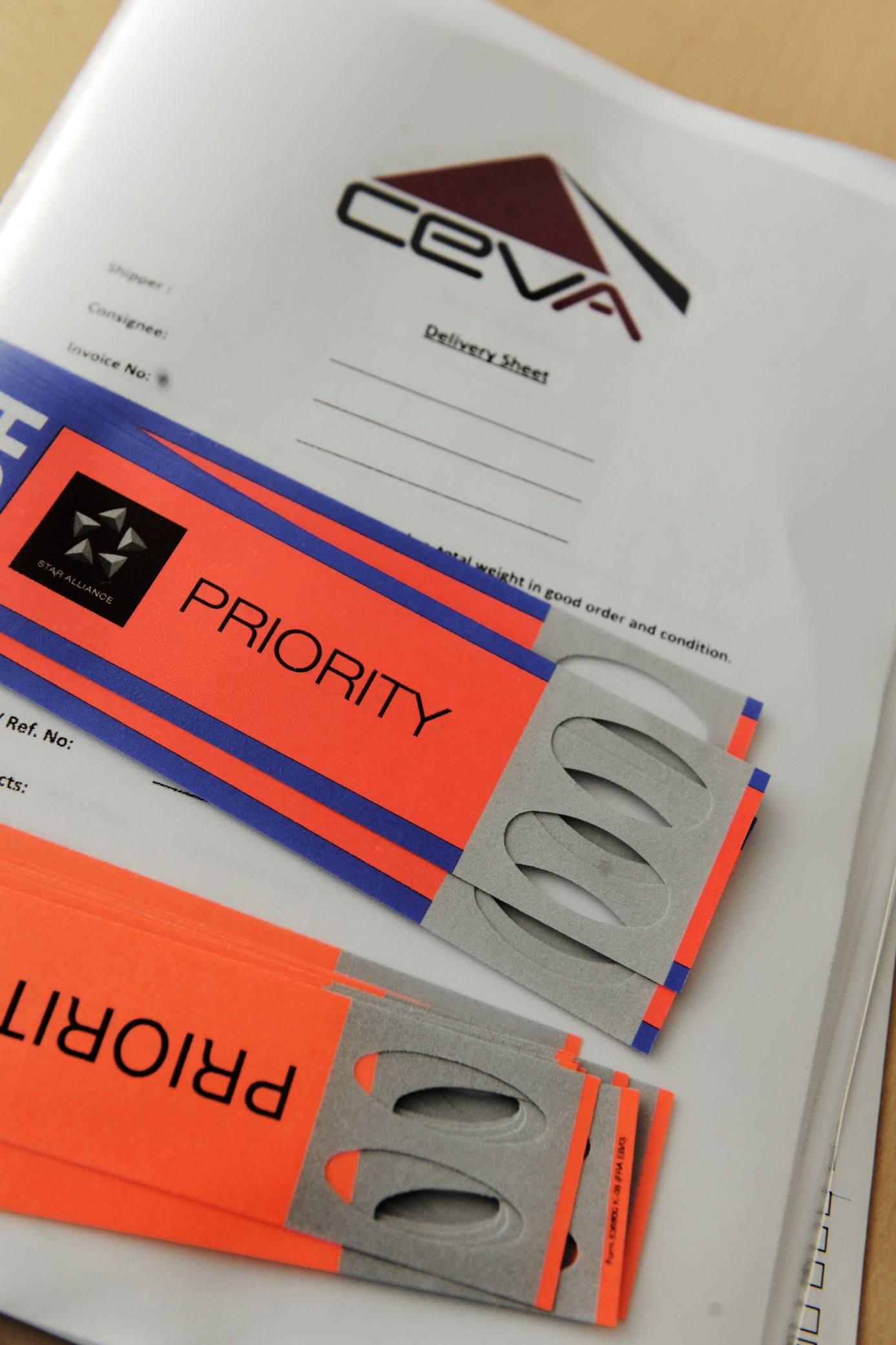 Hoofdstuk 4: Conceptueel ModelHet onderstaand conceptueel model is een schematische weergave van het theoretisch kader (hoofdstuk 2). Centraal in dit onderzoek staat als afhankelijke variabele: intercultureel leidinggeven. Daarnaast is er een onafhankelijke variabele: competenties, die direct invloed uitoefent op het intercultureel leidinggeven. Tenslotte is er een modererende variabele: interculturele communicatie, die invloed heeft op de oorzaak-gevolg relatie van de onafhankelijke en afhankelijke variabele.Intercultureel leidinggevenBinnen organisaties is het aspect HRM van steeds meer belang, met daarbij een groeiende focus op personeel met steeds meer verschillende culturele achtergronden. Deze focus op personeel houdt in dit onderzoek verband met leidinggeven aan personeel. Met dit als vertrekpunt, en in het achterhoofd de groeiende culturele diversiteit, is het intercultureel leidinggeven als centrale, afhankelijke variabele opgesteld. Uit de theorie blijkt dat het intercultureel leidinggeven, vanuit HR perspectief, bestaat uit vijf aspecten: Personeelswerving; Motivatie; Beloning; Beoordeling;  Loopbaanontwikkeling (Gerritsen & Claes, 2017). CompetentiesVerschillende competenties zijn van belang bij het leidinggeven aan een intercultureel team. Onder de noemer Competenties komen deze terug in het conceptueel model (figuur VII. Dit is één van de twee de onafhankelijke variabelen. Deze onafhankelijke variabele wordt in meer of mindere mate toegepast bij het intercultureel leidinggeven en zijn bepalend voor de kwaliteit hiervan. De competenties zijn gebaseerd op eerder verricht onderzoek door het McKinsey Global Institute en zijn in het theoretisch kader samengevoegd met de CEVA’s eigen leiderschapscompetenties. Er is voor gekozen om in dit model te werken met de competenties van McKinsey, omdat deze meer praktisch te gebruiken zijn: Open houding Oplossingsgericht werken Resultaatgerichtheid Ondersteuning bieden De CEVA leiderschapscompetenties sluiten qua gedragskenmerken aan bij de competenties van McKinsey, waardoor deze aspecten niet buiten beschouwing worden gelaten.Interculturele communicatieDe modererende variabele in dit onderzoek, die invloed uitoefent op de oorzaak-gevolg relatie tussen de onafhankelijke en afhankelijke variabele, is interculturele communicatie. Uit de theorie is gebleken dat dit bestaat uit verschillende houdingsaspecten: Nieuwsgierigheid en onbevangenheid Oprechtheid en respect Authenticiteit en bescheidenheidDe mate waarin het intercultureel communiceren wordt toegepast, heeft effect op de invloed die de competenties uitoefenen op het intercultureel leidinggeven door de Supervisors van CEVA Logistics Benelux.Wanneer de Supervisors van CEVA Logistics Benelux de competenties: oplossingsgericht werken, resultaatgerichtheid, open houding en ondersteuning bieden, bezitten, oefenen ze positieve invloed uit op het intercultureel leidinggeven binnen CEVA. Als voorbeeld: wanneer een supervisor de competentie resultaatgerichtheid bezit, is hij in staat zijn team aan te sturen op resultaat, doelen te bereiken en uiteindelijk effectiviteit en productiviteit te stimuleren. Bij het aansturen, ofwel: het vertalen van deze competenties naar daadwerkelijk waar te nemen gedrag in leidinggeven, is de mate waarin interculturele communicatie wordt toegepast van belang. In het conceptueel model (figuur IV) worden de hoofd- en deelvragen aangehaald. Per variabele zijn de relevante deelvragen toegekend. 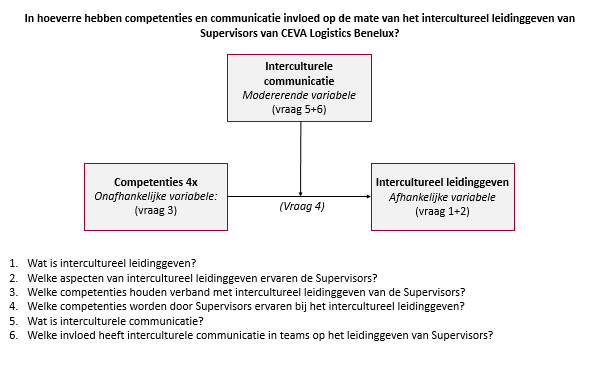 Wat is intercultureel leidinggeven?Welke aspecten van intercultureel leidinggeven ervaren de Supervisors?Welke competenties houden verband met intercultureel leidinggeven van de Supervisors?In hoeverre worden interculturele leiderschapscompetenties door Supervisors ervaren bij het uitoefenen van hun functie?Wat is interculturele communicatie?Welke invloed heeft interculturele communicatie in teams op het leidinggeven van Supervisors?Figuur IV: Conceptueel Model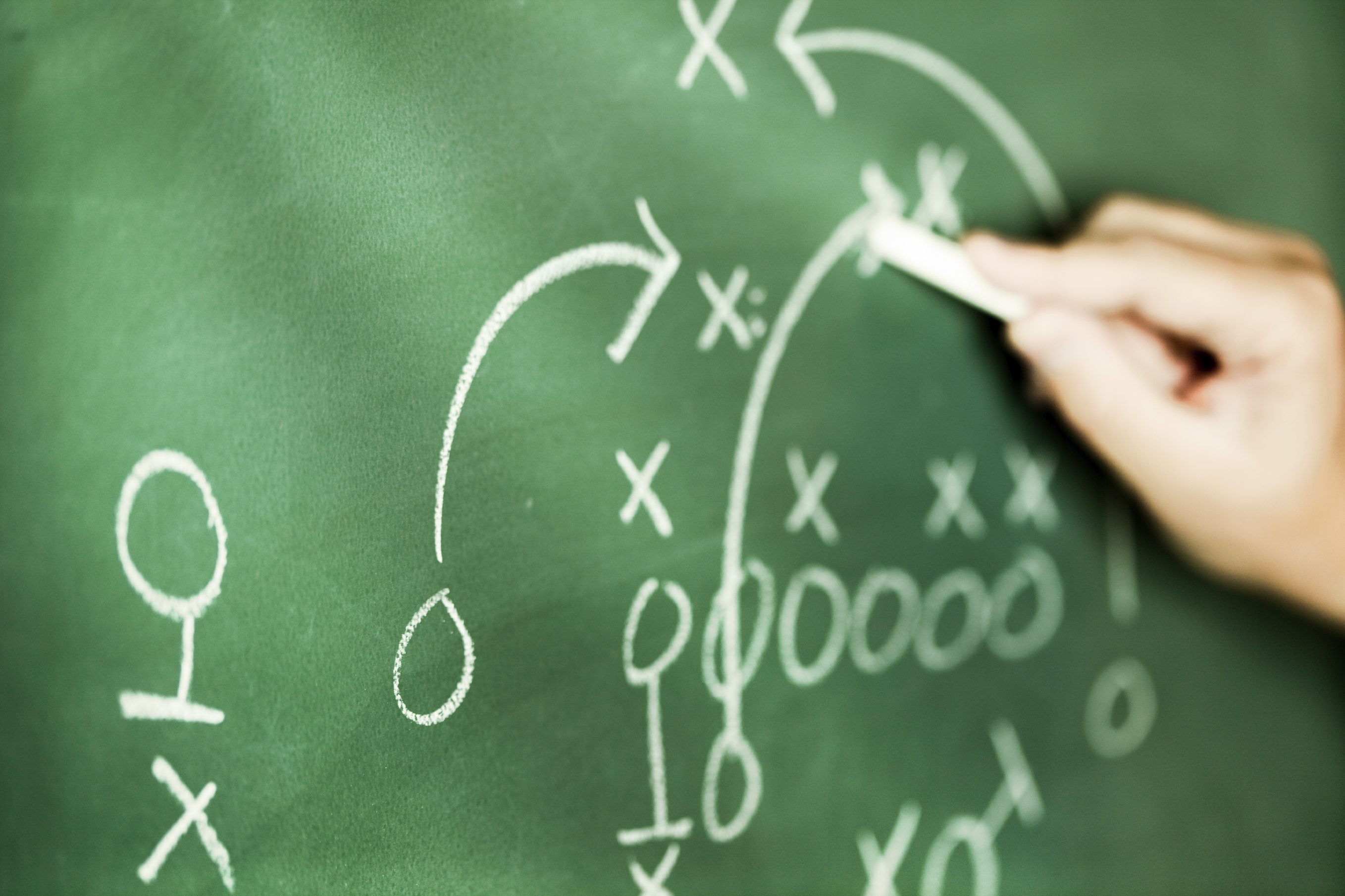 Hoofdstuk 5: Methodische VerantwoordingDe methodische verantwoording beschrijft hoe het onderzoek is uitgevoerd. In dit hoofdstuk zal naar voren komen hoe er is toegewerkt naar een valide, betrouwbaar en generaliseerbaar onderzoek, door het beschrijven van het type onderzoek, procedure en respondenten, meetinstrumenten en analyse methode.5.1 Type onderzoekCentraal in dit onderzoek staat de ervaring van Supervisors. Om deze ervaring te onderzoeken, is gekozen voor een kwalitatieve manier van onderzoek. Dit type onderzoek is bij benadering open en flexibel (Verhoeven, 2011). Er wordt ingegaan op de achtergrond van verzamelde gegevens. Door dit type onderzoek kunnen motieven en argumenten achter de ervaring van Supervisors onderzocht worden. Hierdoor is er ruimte en aandacht voor de subjectieve betekenisverlening van de Supervisors, waardoor dit onderzoek interpretatief van aard is. Binnen het kwalitatief onderzoeken is gekozen voor het afnemen van interviews. In deze vraaggesprekken staat ook weer de beleving van de doelgroep centraal. Er wordt gevraagd naar de achterliggende motieven van de respondenten, waarbij gevoelige onderwerpen aangesneden kunnen worden. Om die reden is gekozen om qua soort interviews, open interviews af te nemen, met een van te voren opgestelde topiclijst als leidraad. Voor het theoretisch kader is er literatuur onderzocht. Ook in dit geval is het onderzoek kwalitatief. Er is hier namelijk geen cijfermatige informatie verzameld, maar informatie in de vorm van teksten (Verhoeven, 2011). De betekenis van deze geschreven teksten is belangrijk geweest bij het analyseren van de informatie en het komen tot nieuwe inzichten vanuit de theorie.  5.2 Procedure en respondentenVoor dit onderzoek zijn verschillende data verzameld. Allereerst zijn, door middel van literatuuronderzoek, verschillende theoretische bronnen geanalyseerd. Deze bronnen zijn een vorm van secundaire literatuur (Verhoeven, 2011). Er is voornamelijk gezocht op vier onderwerpen Leidinggeven, Intercultureel leidinggeven, Culturele diversiteit en Diversiteit in organisaties. De gevonden literatuur is bestudeerd en samengevoegd in het theoretisch kader, waarna dit schematisch weergegeven is in het conceptueel model. Dit vormt de theoretische onderbouwing van de onderzoeksopzet. Uit de theorie zijn een aantal aspecten van intercultureel leidinggeven naar voren gekomen. Deze aspecten vormen in de interviews de topics op de topiclijst. Deze samengestelde lijst met onderwerpen dient als uitgangspunt bij de interviews (bijlage IV).Samen met de opdrachtgever is er besproken wat het domein van dit onderzoek wordt: de Supervisors van CEVA Logistics Benelux vormen de populatie. Omdat de oorspronkelijk, beoogde populatie groot is, is er voor gekozen deze populatie specifieker af te bakenen. De operationale populatie van dit onderzoek is daarom de Supervisors van CEVA Logistics in alleen Nederland. Omdat dit alsnog van grote omvang is, is er voor gekozen een steekproef te trekken. Er is aan de opdrachtgever om een lijst van Supervisors gevraagd. Op basis van deze lijst is een aantal Supervisors gekozen om uit te nodigen voor de interviews. Bij het maken van deze keuze is gekeken naar de werklocatie van de Supervisors. Er zijn verschillende locaties van CEVA Logistics in Nederland en om de respondentengroep zo representatief mogelijk voor de populatie te houden, is een verspreiding van locaties van belang. De geïnterviewde Supervisors zijn werkzaam op verschillende locaties in Nederland. Dit gegeven draagt bij aan de generaliseerbaarheid van het onderzoek. Zo zijn de Supervisors werkzaam op de volgende locaties: Roosendaal, Eindhoven, Maarssen, Amsterdam (Schiphol-Rijk) en Venray. De leeftijd van de respondenten varieert van 26 tot eind 50, waardoor ook dit aspect bijdraagt aan de generaliseerbaarheid. De Supervisors zijn via een e-mail op de hoogte gebracht van dit onderzoek en in deze mail is gevraagd om deel te nemen aan een gesprek van 30-45 minuten (Bijlage III). Naar aanleiding van deze mail zijn de interviews ingepland op eigen locatie van de respondenten. Hierdoor vindt het gesprek plaats in een vertrouwde omgeving, waardoor een gevoel van veiligheid wordt gecreëerd. Om rekening te houden met wellicht gevoelige gespreksonderwerpen, is er voor gekozen om deze interviews één op één af te nemen in een aparte ruimte. Door geen andere personen bij dit gesprek te betrekken en het aanbieden van een aparte ruimte wordt het gevoel van vrijuit te kunnen spreken gestimuleerd. De interviews zijn gedurende de periode van één maand afgenomen. In het geval van dit onderzoek is dat in de tweede helft van november en de eerste helft van december gebeurd. Dit wordt specifiek benoemd, omdat het een drukke periode is in de logisitieke branche. Omdat de respondenten meer druk ervaren dan anders in het jaar, is het van belang dit mee te nemen als voorwaarde bij herhaalbaarheid van het onderzoek (Persoonlijke communicatie, CEVA Logistics Benelux, november 2018). 5.3 MeetinstrumentenVoor dit onderzoek is er gebruik gemaakt van diepte interviews, omdat de ervaring van de Supervisors het belangrijkste uitgangspunt is. Het is hierdoor mogelijk dat een interview een andere richting op gaat, dan de eerder aangegeven onderwerpen. Door een flexibele houding en open instelling tijdens het interview aan te nemen, wordt er ruimte gemaakt voor het verhaal dat de Supervisors vertellen. De interviews zijn gestart met het voorstellen van de interviewer. Daarna is het doel van het onderzoek uitgelegd. Hierbij is de hoofdvraag van het onderzoek genoemd. De respondent heeft daarna de ruimte gekregen zichzelf voor te stellen. Daarbij zijn terugkerende thema’s de leeftijd, werkervaring als leidinggevende en werkervaring in het algemeen. Aan de hand van het theoretisch kader en de daarvan schematische weergave in het conceptueel model is een topiclijst opgesteld. Deze topics zijn de leidraad geweest in het onderzoek, maar niet structureel in één volgorde behandeld. Dit omdat de respondenten eigen ervaringen delen en door de open vragen ruimte is gekomen voor schakelingen tussen onderwerpen, op ieders eigen manier. Door een consistente topiclijst te hanteren bij alle interviews, is bij elk interview relevante informatie naar voren gekomen en is de betrouwbaarheid vergroot. Ook is de topiclijst van te voren besproken met andere onderzoekers, om op deze manier eventueel toevallige fouten er uit te halen, waardoor de betrouwbaarheid ook op deze manier wordt vergroot (Verhoeven, 2011). In het conceptueel model zijn de verschillende aspecten van intercultureel leidinggeven opgenomen, zoals deze ook in het theoretisch kader worden beschreven: personeelswerving, motivatie, feedback en beoordeling, beloning en loopbaanontwikkeling. In de interviews zijn dit de topics geweest, waar Supervisors hun eigen ervaring over konden delen. Eerst is een introductie gegeven van het hoofdonderwerp: intercultureel leidinggeven. Aan de Supervisors is gevraagd om hier eerst betekenis aan te geven. Daarna is het onderwerp aan de hand van de vijf topics opgesplitst en meer behapbaar gemaakt. Omdat in de hoofdvraag wordt gevraagd naar de ervaring van Supervisors, maar ook naar de toepassing van intercultureel leidinggeven, is in de theorie een koppeling gemaakt met de hiervoor benodigde competenties. Deze competenties (de onafhankelijk variabelen) zijn niet specifiek benoemd en bevraagd. Door Supervisors de ruimte te geven zelf hun verhaal te vertellen over hoe zij aspecten ervaren en intercultureel leidinggeven in de praktijk brengen, wordt bij het analyseren van de transcripten een koppeling gelegd tussen eigen woorden en de uit de theorie voortgekomen competenties. De interviews zijn vervolgens omgezet in transcripten (Bijlage V). Het uittypen van de interviews is gebeurd in dezelfde periode als dat de interviews hebben plaatsgevonden: half november, half december. Dit is door de onderzoeker zelf gebeurt. De transcripten zijn zo letterlijk mogelijk uitgewerkt, met uitzondering van niet relevante informatie. Door de transcripten zo letterlijk mogelijk, in korte tijd, door de onderzoeker zelf uit te laten werken, is er weinig ruimte voor interpretatiefouten, waardoor de betrouwbaarheid ook hierdoor vergroot is. 5.4 AnalysesDoor middel van het coderen van de transcripten is de verzamelde data geanalyseerd. Er is gebruikt gemaakt van drie verschillende coderingsvormen: open coderen, axiaal coderen en selectief coderen. Allereerst is er open gecodeerd. Met een open blik is er naar de transcripten gekeken, waarna aan verschillende grote, samenhangende stukken tekst labels (code woorden) zijn toegevoegd. Hier is ook gebruik gemaakt van kleuren, om het overzicht te bewaren (Bijlage V). Na het labelen van de stukken tekst, is er gezocht naar een samenhang tussen deze gecodeerde tekstdelen. De bij het open coderen toegekende labels zijn in categorieën geplaatst. Bij dit axiaal coderen zijn de labels samengevoegd in tabellen om het analyseren overzichtelijk te houden (Bijlage VI). Hierna is bij het selectief coderen gekeken naar de frequentie van labels uit het axiaal coderen. Er is gezocht naar onderlinge relaties om zo tot een kwalitatieve analyse te komen. 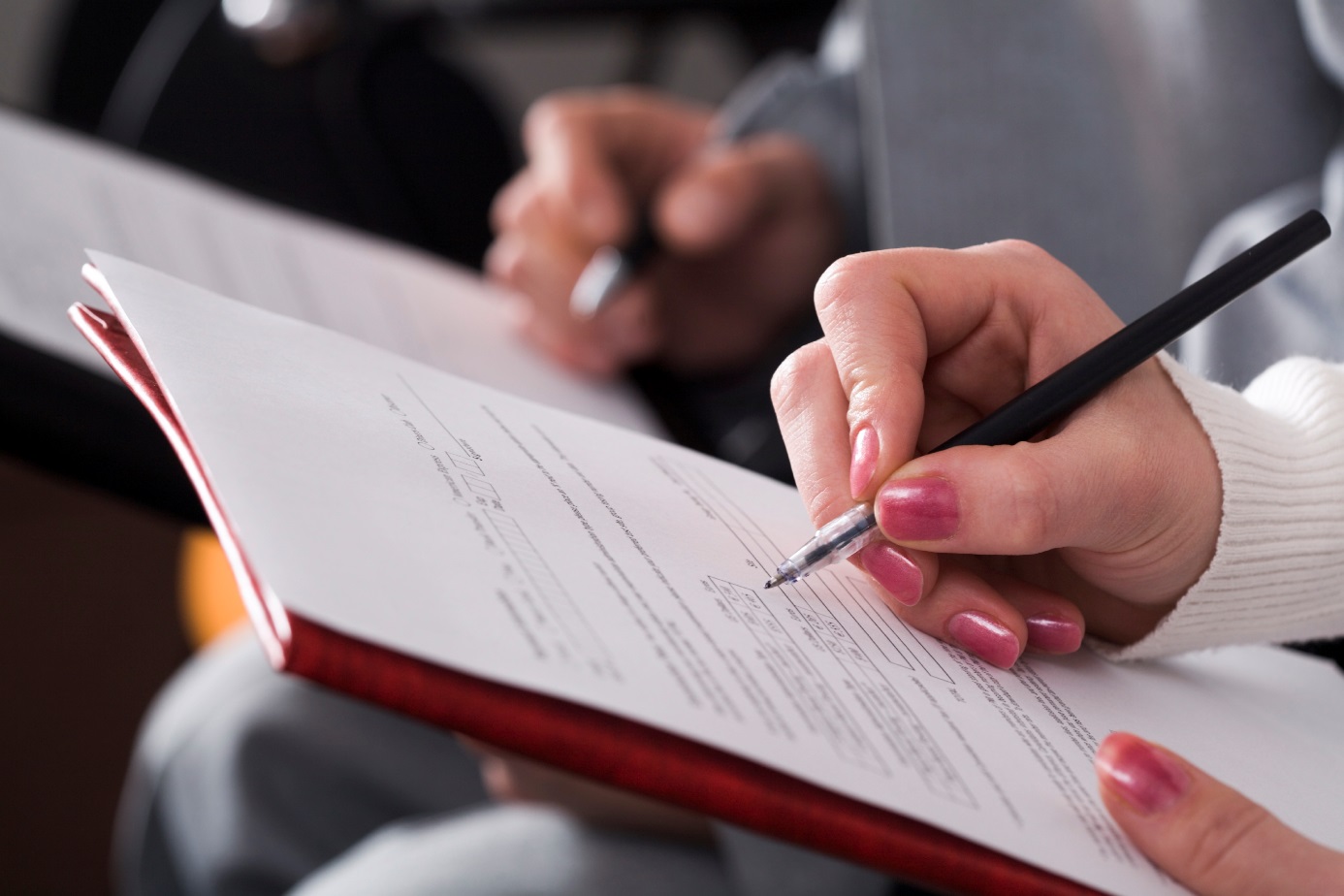 Hoofdstuk 6: ResultatenIn dit hoofdstuk worden de belangrijkste resultaten van de interviews weergeven en worden deze geanalyseerd. De resultaten worden objectief besproken. Waar nodig wordt er verwezen naar de bijlagen en wordt er gebruik gemaakt van concrete quotes uit de interviews. Zoals in de methodische verantwoording is toegelicht, zijn de transcripten van de interviews gecodeerd. Op basis van deze codering, is er een aantal topics naar voren gekomen. In dit hoofdstuk vormen deze topics de leidraad.6.1 IntroductieDe verschillen tussen de respondenten met betrekking tot introducerende informatie zijn in onderstaande tabel samengevoegd.De respondentengroep bestaat voor het grootste gedeelte uit mannen tussen de 30-40 jaar van Nederlandse afkomst. De vooropleiding verschilt en loopt uiteen van sportopleiding tot branche relevante HBO Logistieke opleiding. De teamgrootte varieert tussen het aansturen van een team met 100 werknemers tot een team van 15 office medewerkers. Ook de ervaring met leidinggeven verschilt. Sommigen hebben wel ervaring met leidinggeven, maar in een andere branche. Zo heeft SV leidinggevende ervaring opgedaan bij een zeilschool en heeft MV als militair haar ervaring gekregen.Naast de introducerende informatie weergeven in het bovenstaand schema, is er ook gevraagd naar de kennis en ervaring van de respondenten met leiderschapsprogramma’s. Vrijwel alle respondenten geven aan leiderschapsprogramma’s gevolg te hebben. De ervaringen met deze leiderschapsprogramma’s verschillen per respondent. Toch zijn de meeste reacties met betrekking tot deze programma’s positief. CVDW: “Ja, weet je wat het is, en dat is heel grappig. Ik heb deze stappen gezet aan het begin van het jaar en daar heb ik de power of connection training gevolgd. Ik heb daar twee doelstellingen voor mezelf uitgehaald. En heel grappig, die twee doelstellingen kwamen ook in mijn voortgangsgesprek kwamen die naar voren. En die ben ik nu behoorlijk aan het uitzetten.”CVDW: “Dus voor mij is die cursus in balans gebleven. Er zat theoretische dingen in, maar er zaten ook heel veel doe dingen in. En dat vind ik gewoon interactief, dat vind ik gewoon leuk.”KB: “Ja en dan krijg je dus een beetje te horen wat voor een persoon je bent, wat zijn sterke punten, je zwakke punten. En dat is wel leuk ook...”MV: “Ik vond de trainingen met de acteur heel goed om dat te oefenen. Het Young Professional Programma was heel goed om andere sites te leren kennen en voor je contacten is dat heel goed geweest.”MO: “We zijn vanuit management drives gestart om die leiderschapscursus van een aantal dagen. (...) Het was wel heel leuk om mee te maken.”Toch is er een verschil in ervaring wat betreft inhoud en praktisch nut van de leiderschapsprogramma’s te merken in de antwoorden van respondenten.JB: “Ik haak gewoon aan en ik zie het allemaal wel en ik probeer zo veel mogelijk op te vangen, waarvan ik denk dat ik er iets aan heb. Maar uiteindelijk voel ik me prima bij de manier, waarop ik het doe. Voor mij werkt dat prima en bijleren is natuurlijk nooit verkeerd. Om dingen nou helemaal om te gaan gooien, omdat het ergens zo staat.. Ja voor mij heeft het altijd zo gewerkt en misschien ben ik wel ouderwets daar in.”MV: “Ik vond dat er niet heel veel nieuws bij zat.” Op de vraag welke onderdelen er gemist werden in de Leiderschapsprogramma’s, legt MV uit dat het ‘kwetsbaar’ mogen opstellen ontbreekt en ook de focus op mindfulness mist volgens MV. MV: Nou, ik merk zelf dat we op deze site een soort NLP hebben gehad. Van iemand die ook in demindfulness zat en ik denk dat we daar als team veel meer van hebben geleerd.”Wanneer er specifiek gevraagd wordt of er bepaalde kennis met betrekking tot culturele diversiteit in leiderschapsprogramma’s op moet worden genomen, zijn ook hier de antwoorden verschillend. MV geeft aan dat er naar haar mening niet veel behoefte aan is en vertelt: “Dat vind ik lastig, ik denk dat je als leidinggevende.. Je ervaart het pas als je op de vloer staat, niet uit de theorie. Op de vloer ervaar je pas dat een Japanner anders is dan een Rus. Ik denk dat het heel lastig is om het in zo’n programma’s te verwerken.”RK: “Ja, en ik denk niet dat die kennis dat bij de supervisor zou moeten liggen. Maar die moeten eigenlijk weten ‘o dat is iemand met een andere geloofsovertuiging, of andere religie’. Dan zouden we daar eventueel wel dingen aan kunnen hangen. Dat zouden we eens even moeten opvragen, bijvoorbeeld bij HR. ‘Hee HR, moet ik ergens rekening mee houden met deze persoon met een Moslim achtergrond?”  6.2 Algemeen leiderschapBetrokkenheid, coachen, openheid, resultaatgericht, samenwerken, geduld en respect zijn woorden, die veelvuldig door de respondenten worden genoemd als ze het hebben over leidinggeven. Drie van de zeven respondenten benoemen letterlijk het woord ‘coachen’ wanneer er wordt gesproken over de stijl van leidinggeven. MEK: “Dus ik denk wel dat de terugkoppeling heel belangrijk is en dat ik daar wel heel sterk in ben naar medewerkers. En een stukje coaching ook wel.” SV: “En nu is het veel meer nieuwe mensen ontwikkelen en coachen en zorgen dat iedereen happy op z’n werk is.”Ook het betrokken zijn bij de medewerkers wordt letterlijk genoemd door de respondenten. Zo reageert MV bevestigend in het interview: “M: Dus op zo’n manier creëer je wel echt een betrokkenheid. Heb je het gevoel dat dat zo is in jouw team?”“MV: Jawel, zeker wel.”CVDW: “Ik heb een inbound stuk, NCR stuk, outbound stuk, en op elk stuk is iemand verantwoordelijk voor het 5S, voor het reilen en zeilen van stukjes, en is er iemand een aanspreekpunt en die er ook zo betrokken bij is om het op te bouwen.”Daarnaast wordt er door MEK gezegd, dat het van belang is ‘er echt voor de mensen te zijn’. Naar eigen zeggen staat hij echt voor zijn mensen en gaat er soms binnen CEVA Logistics te veel aandacht naar de klant, in plaats van de mens. Zowel JB als MEK geven aan niet alleen betrokken te zijn bij de werkgerelateerde zaken, maar ook aandacht te besteden aan de mens buiten werktijd. MEK: “Er wordt heel veel gesproken over het feit, dat zij in de supermarkt niet uit de voeten kunnen, want ze weten niet wat ze dan moeten doen. (…) Dus ik heb ze daarin meegenomen... Je gaat gewoon lekker in de rij staan en je wacht gewoon tot je aan de beurt bent. En vaak wordt er ook gewoon een goedendag tegen je gezegd. Dat is heel normaal hier in Nederland.”JB: “Ik probeer elke dag iemand er random uit te pakken en ook even te vragen hoe het offline gaat. Dus niet alleen werkgerelateerd.”Door drie van de zeven respondenten wordt ‘respect’ gebruikt wanneer er wordt gesproken over leidinggeven. JB geeft aan dat wanneer er geen respect is, er problemen ontstaan op de werkvloer. CVDW benoemt het ‘geven van respect’ en het ‘krijgen van respect’. KB vertelt dat vooral het ‘creëren van respect’ een onderdeel is van het leidinggeven.  In onderstaand schema is per respondent geturft hoe vaak welk kenmerk van leidinggeven is genoemd in het interview. Opmerkingen als ‘saamhorigheid creëeren’, ‘goed samenwerken’ en ‘leuke samenwerking’ zijn gevangen onder het begrip: samenwerken. Ook andere begrippen, zoals betrokkenheid, worden soms niet letterlijk genoemd, maar zijn te vangen onder dit ene begrip. Als voorbeeld: ‘betrokkenheid creëeren’ en ‘werknemer betrekken’. Het resultaatgericht zijn, wordt benoemd door MV en SV. MEK vertelt daarnaast dat leidinggeven ook te maken heeft met het laten ‘stijgen van de team performance’. Hiervoor past hij naar eigen zeggen soms een meer directieve stijl toe. MEK: “Ik denk dat ik vrij direct ben, als leidinggevende. Dat weten mensen ook. Ik kan ook af en toe best wel op mijn strepen gaan staan.”Ook JB geeft aan soms met ‘zijn vuist op tafel te slaan’ wanneer nodig. KB vertelt ook dat hij soms directiever op treedt Verder wordt door meerdere respondenten benadrukt, dat zij als leidinggevenden de zelfstandigheid van de medewerkers proberen te bevorderen. SV geeft aan eerst anderen de hulpvraag te laten stellen, voor hij uit zichzelf gaat helpen. Ook CVDW benoemt het belang van het bevorderen van de zelfstandigheid van de medewerker, net als KB. CVDW: “Mensen betrekken, dat is gewoon heel belangrijk. Je moet ze gewoon als één ploeg laten en verantwoordelijk maken voor processen, zelf er bij laten betrekken, zelf de stappen te laten maken daarin, maar ook samen”KB: “Wij gaan de koers bepalen en jullie moeten mee. Acties uitzetten en verantwoordelijkheden daaraan geven.”6.3 Culturele diversiteitIn de teams, waaraan de respondenten leidinggeven, komen verschillende nationaliteiten voor. Elke respondent heeft te maken met Oost Europese medewerkers in zijn team. MV geeft aan dat haar team bestaat uit drie tot vier Nederlanders en alle overige medewerkers afkomstig zijn uit Oost Europa. SV geeft aan zeven verschillende nationaliteiten onder medewerkers in zijn team te hebben. MEK noemt zijn team een ‘lekkere mengelmoes van alles’ en JB noemt het een ‘goed gemixt’ clubje.CVDW: “Wat je de laatste tijd veel ziet oostblok. Poolse medewerkers, Hongaarse, Litouwen.” KB: “Bij ons is dat in ieder geval honderd procent zo.”Verdergaand op het onderwerp culturele diversiteit blijkt dat alle zeven respondenten gevolgen ervaren van de culturele diversiteit. Alle zeven beschrijven dat medewerkers met een andere cultuur gerespecteerd moeten worden en dat er van elkaar geleerd kan worden. CVDW geeft aan dat er in zijn team rekening gehouden wordt met elkaar en dat er respect is. Ook RK beschrijft dat er rekening met elkaar wordt gehouden. SV geeft aan dat er bij culturele diversiteit in een team rekening gehouden moet worden met specifieke verschillen tussen de culturen. Daar op aansluitend vraagt RK zich af op welke manier hij het best rekening kan houden met verschillen in geloofsovertuiging. RK: “Dus daar denk ik dan, bij dat woord denk ik aan geloofsovertuiging en op wat voor een manier moet je daar rekening mee houden. En kan dat ook?”Ook CVDW benoemt de religie bij het bespreken van culturele diversiteit. CVDW: “Daar is letterlijk en figuurlijk ruimte voor. We hebben er een ruimte voor om te bidden en er is ruimte voor binnen de ploeg om te gaan bidden.” Een ander verschil, dat benoemd wordt bij het bespreken van culturele diversiteit, is het verschil in houding tussen Oost Europese medewerkers en Nederlandse medewerkers. CVDW: “Poolse medewerkers zijn meer een beetje terughoudend, die moet je er echt bij betrekken, die hebben een wat meer afwachtende houding, omdat ze dat vanuit hun eigen cultuur nog niet gewend zijn.”JB: “Een Pool zou niet zo snel.. Zeggen vaak ja, terwijl ze toch het niet zo goed begrijpen, dus dat moet je toch wel vaak herhalen en hun ook laten herhalen wat ik heb gezegd.”MV: “Polen zijn heel erg gevoelig voor hiërarchie, dat merk je wel echt.”MV: “Het lastige is wel dat ze minder snel zelfstandig zijn. Bij een ander contract had ik 2 Nederlandse assistenten en die waren veel zelfstandiger dan mijn Poolse assistenten. En dat merk ik nu ook. Ik heb nu 4 Poolse assistenten en die zijn toch meer taakgericht.”SV: “Ik heb wel eens met een andere Hongaar gepraat, en die gaf ook aan, die werken gewoon kneitertje hard. (…) Dat was de Hongaarse mentaliteit.”Naast de benoemde verschillen, geven alle respondenten aan dat het van belang is interesse te tonen in andermans cultuur en anderen zich zelf welkom te laten voelen.MV: “En op vrijdag gaan we vaak lunchen met z’n allen en dan bestellen we soms ook Pools eten. Gewoon om ekaar te leren kennen en elkaars cultuur te leren begrijpen. Je doet iets om te laten zien dat we ook aan hen denken.”SV: “Eigenlijk als je iemand in je team hebt van een andere afkomst, dan is het goed om te kijken wat zijn achtergrond is. Hoe doen mensen dat in die landen? Hoe benaderen ze elkaar daar? En als je dat al weet.. Dat is misschien maar tien procent van alles wat je moet weten. Hoe benaderen ze elkaar daar? Wat is daar normaal? En alleen maar die verdieping er in, zorgt er al voor dat je die persoon makkelijker thuis kan laten voelen in de manier waarin zij graag aangesproken willen worden.”MEK: “Luister eens, we gaan jullie meenemen, we gaan jullie wat leren, wij heten jullie ook echt welkom en dat zijn jullie ook.”Verder geven de respondenten aan, dat ondanks een gedeelde cultuur, iedereen een andere benadering nodig heeft. Zo zegt JB hierover dat ‘iedereen een andere benadering nodig heeft’. KB zegt dat de verschillen niet aan een cultuur gehangen moeten worden, maar aan de verschillende persoonlijkheden. SV: “Je moet gewoon kijken hoe die persoon aangesproken wilt worden en dat helpt heel erg bij die persoon.”In bovenstaand schema is geturft hoe vaak de respondenten in hun interviews hebben verwezen naar het óf rekening houden met cultuur van een medewerker bij het leidinggeven, óf dat de respondenten voornamelijk rekening houden met de persoonsgebonden eigenschappen en verschillende karakters. De meeste respondenten geven in de interviews aan dat de focus met het leidinggeven ligt op het sturen op persoon, in plaats van het rekening houden met culturele achtergrond. 6.4 CommunicatieDe respondenten hebben, met uitzondering van SV, allemaal het punt communicatie aangesneden. Uit de interviews is verschillende informatie naar voren gekomen. Van de zes respondenten, waarbij communicatie ter sprake is gekomen, zijn het JB en MV, die aangeven voornamelijk in het Engels de communiceren. JB geeft zelfs aan dat de voertaal op de vloer Engels is. MV geeft aan dat er soms alleen Pools wordt gesproken. MV: “We hebben nu ook soms Poolse medewerkers, die alleen Pools spreken.” Kick-off bijeenkomsten of communicatie in grote groepen moet volgens het merendeel van de respondenten in één taal. Volgens RK zal dat meteen het groepsgevoel in een team versterken. M: “Dus voor het gevoel van groepsbinding, zou jij zeggen, één algemene taal?”RK: “Ja, dat zou ik dan wel in één andere taal doen. Zeker bij kick offs en dat soort dingen. Dat zou ik zeker wel binnen 1 taal houden.” Dat het spreken van eenzelfde taal een groepsgevoel versterkt, ervaren de respondenten ook in de kantines en in de pauzes. Zo zijn medewerkers, die alleen de Poolse taal machtig zijn, geneigd naar elkaar toe te trekken.CVDW: “Je hebt toch altijd wel kliekjes die bij elkaar gaan zitten. En dan zie je toch wel dat de Poolse werknemers allemaal bij elkaar gaan zitten aan één tafel.” Verder blijkt uit de interviews dat er binnen CEVA geen duidelijk taalbeleid is of dat dit niet wordt nageleefd, maar dat de wens tot naleving en duidelijkheid wel aanwezig is. Op de vraag of er afspraken zijn over taal op de werkvloer, reageert KB: “Nee, en dat zie je ook. Als de ene geen Nederlands kan, maar wel Engels. En de andere kan geen Engels, maar wel Nederlands (…) Dan gaat dat helemaal niet goed. Omdat ze geen één taal hebben dat het klikt.”JB geeft aan dat er in eerste instantie werd gezegd, dat alleen mensen die (ook) Engels kunnen spreken, aangenomen mogen worden. “Maar”, zegt JB, “voor de markt zoals die nu is kan je die eisen niet blijven stellen, want dan heb je geen hond meer binnen. Dus daarin zijn ze wat versoepelt en daarin merk je ook dat er daarin wel wat onduidelijkheid is en wat extra uitleg nodig is.”RK: “Dat het gewoon heel duidelijk moet zijn, ook naar de mensen en dan ook naar alle mensen. Nu is het ook, er zijn een beetje vraagtekens overal.”In onderstaand schema zijn de meest opvallende onderwerpen binnen het topic communicatie onder elkaar gezet en is er geturft hoe vaak welke respondent hier over spreekt.Een opsommingen van negatieve effecten met betrekking tot een taalbarrière zijn: het niet goed begrijpen van werkinstructies, ‘ja-knikken, maar nee-doen’, minder effectief aansturen, kliekjes vorming, tweetalige kick-offs moeten geven, onduidelijke interne communicatie, verschillende niveaus in taalbeheersing, niet gedetailleerd taken kunnen uitleggen.Volgens JB is er echter geen sprake van negatieve gevolgen door een taalbarrière. Volgens hem is het deel non verbale communicatie, ‘het elkaar recht in de ogen aankijken’, hetgeen dat een hoop duidelijkheid schept en 80% van de communicatie is. KB schetst een beeld van het ontstaan van grappige situaties ten gevolgen van een taalbarrière.KB: “Er zijn soms hele grappige situaties, dat ze elkaar dan compleet verkeerd begrijpen.”RK geeft aan dat er door een taalbarrière wel degelijk negatieve gevolgen ontstaan. Zo geeft hij aan dat medewerkers zich sneller buitengesloten voelen, bij het niet kunnen verstaan van waar anderen over praten. Mensen pakken het snel persoonlijk op, er ontstaan irritaties en scheve gezichten. Een Nederlander voelt zich volgens hem niet welkom als er alleen maar Pools wordt gesproken. Dit blijkt ook uit het interview met MV, die aangeeft dat er sommige Nederlandse medewerkers hebben gevraagd om een overplaatsing naar een site waar meer Nederlanders werken. Ook geeft zij aan soms minder effectief bezig te zijn, dan ze zou willen.MV: “Ja, het is wel lastig als je mensen wilt aanspreken, je er iemand bij moet halen. Op die manier ben je wel minder effectief bezig dan dat je had kunnen zijn.”RK: “Ik heb in mijn groep, alleen maar Nederlandse mensen en als er dan ineens 2 Poolse mensen zitten die onderling de hele tijd die andere taal spreken. Daar komt ergernis van, dat durf ik met zekerheid te zeggen.”MV geeft aan dat er voor Poolse uitzendkrachten werkinstructies in het Pools worden gemaakt. Ook RK refereert in zijn antwoorden naar de Oost Europese uitzendkrachten, die vaak geen Nederlands en Engels spreken. Omdat hier een hoog verloop is, vind hij het daarnaast onnodig om in deze groep te investeren door middel van taaltrainingen. RK: “Alle operators op de vloer, die komen allemaal binnen via een uitzendbureau. Dus je hebt geen garantie via die mensen. Dus ik zou er dan niet heel veel tijd en geld insteken als ze voor hetzelfde geld een maand later weg zijn.”Echter geeft hij wel aan dat een taaltraining in positief belang kan zijn voor de uitvoering van werk. Net als werkinstructies over veiligheid in een taal, die de desbetreffende medewerker begrijpt. RK: “Je kan wel heel koppig blijven zeggen, ik ga dit niet uitleggen in het Pools over veiligheid aan die meneer. Dan moet je of kiezen die meneer niet binnen laten, of je moet het wel goed uitleggen. Je kan niet zeggen ‘hij kan geen Engels, dus ik heb maar niet uitgelegd hoe we met veiligheid om gaan hier’.”RK: “Maar goed, ik snap ook dat als je in detail iets wilt uitleggen aan iemand, Dan is het soms denk ik wel makkelijk als je dat in zijn moedertaal doet.”Tenslotte vertelt KB dat er niet alleen een verschil tussen de verschillende talen is, maar ook binnen het de beheersing van één taal. Waardoor het volgens hem soms nog lastiger wordt, iets uit te leggen. KB: “Ja, qua taal en misschien ook de manier waarop mensen iets benaderen. En het is ook,ja, misschien lullig om te zetten, maar de mensen die in het warehouse werken, zijn vaak niet de slimste figuren (…) Dus dan is het altijd al wat lastiger denk ik.”6.5 MotivatieVan de 7 respondenten hebben er 6 respondenten in de interviews een link gelegd met het onderwerp Motivatie.  Een aantal factoren, die meerdere respondenten van belang achtten bij het motiveren van medewerkers, kwam in de interviews naar boven. In onderstaand schema is er per factor en per respondent geturft hoe vaak welke factor is benoemd tijdens het interview.Door 4 respondenten wordt benoemd dat het verantwoordelijkheid geven een rol speelt bij het motiveren van werknemers. MV schetst een situatie waarin een Poolse medewerker voor een korte periode op een andere afdeling moest werken. Deze medewerker reageerde hier heel emotioneel op, omdat zij haar ‘eigen groep’ hierdoor moest verlaten. Uiteindelijk is het MV gelukt de medewerker te motiveren. Hoe dat haar gelukt is, legt ze uit in de volgende quote: “Heel erg duidelijk maken dat ik haar echt wel terug wil. Dat ze daar voor 10 weken werkt en dat ze daarna meteen terug komt. Dus je laat haar wel zo belangrijk mogelijk voelen. En ook duidelijk dat haar plek niet vergeven wordt. En op het moment dat ze er zat er elke week even langs gaan, praatje maken, complimenten geven en dat echt heel warm proberen te houden.”Verder benadrukt vooral JB het effect van medewerkers zelf verantwoordelijk maken: “Ik geef ze heel veel verantwoordelijkheid. Want als je mensen veel verantwoordelijkheid geeft, dan gaan ze zich ook verantwoordelijk voelen en verantwoordelijk gedragen. En als dat allemaal uitkomt en op zijn plek valt, dan vind ik dat het mooiste dat er is.”De financiële prikkel als motiverende factor werd door zowel MV als MEK aangehaald. Beiden geven aan dat het voornamelijk de Poolse medewerkers zijn, die de financiële prikkel als motivatie ervaren. MEK: “Ze zijn hier gekomen om geld te verdienen. Dat is meestal de grootste reden.”MV: “Die onderste laag is iets waar je niet veel energie in hoeft te steken, want in die laag zitten vooral de seizoensarbeiders en die zijn er gewoon om geld te verdienen.MV: “…maar mijn collega supervisors, die Poolse, die zei meteen dat hij liever 50 euro heeft, dan een complimentenkaartje.”6.6 Beoordelen & FeedbackAlle respondenten hebben in de interviews gesproken over het onderwerp beoordelen & feedback. Allen hebben aangegeven dat dit een onderdeel is van hun functie als Supervisor. Wel heeft KB aangegeven dat hij hier weinig ervaring mee heeft. Vier van de zeven respondenten benoemen meermaals het belang van medewerkers persoonlijk feedback geven. RK gebruikt de volgende woorden tijdens het interview: op individuele basis benaderen, individueel aanspreken, persoonlijk benaderen en individueel beoordelen. Ook JB heeft het over het persoonlijk benaderen. MV zegt hierover: “Het is per persoon natuurlijk anders hoe je die aanspreekt”. En ook CVDW heeft het over het individueel aanspreken van een medewerker met betrekking tot het feedback geven.CVDW: “Soms heb je wel dat sommige mensen die moet je anders benaderen omdat ze zich dan betrokken voelen. Dan kun je nog wel eens één-op-één er gesprekken mee aan gaan.”Drie respondenten benadrukken dat iedereen op feedback moet krijgen, maar dat de benadering persoonsgebonden is. Zowel JB als RK geven bij het bespreken van dat punt aan dat er hier vragen ontstaan of dat het lastig. JB: “De boodschap is hetzelfde, alleen hoe breng ik hem?” RK: “In beginsel wil je natuurlijk niet een groep anders aanspreken dan een andere groep, of een persoon anders dan een ander persoon. Ook omdat ze dan zoiets hebben van ‘waarom krijgen die een voorkeursbehandeling?’. En dat wil je niet. Je kan moeilijk de ene groep anders benaderen.. Of ja, je kan ze wel anders benaderen, maar je moet wel van hetzelfde uitgaan. Ik vind dat wel lastig.”MEK vertelde in het interview dat de open en transparante manier van feedback geven, zoals Nederlanders gewend zijn, wellicht opdringerig over komt op mensen van andere culturen. MEK: “Komt het niet opdringerig over als we naar iemand toe lopen en zeggen ‘hee, ik wil even met jou zitten, dan gaan we even evalueren’. Als dat voor een persoon uit een andere cultuur niet gebruikelijk is, om dat te doen..”Vooral SV geeft aan te wisselen in de manier hoe er feedback gegeven wordt. Zo benoemt hij dat mensen wel feedback moeten krijgen, maar wisselt dit af met een vuist op tafel, soms meer te sturen, soms zelfstandigheid verwachten, soms zachtaardig te zijn en soms direct te zijn. Voor SV is de connectie met medewerkers belangrijk. SV: “Het is ook leuk als de connectie met iedereen goed is, want dan krijg je ook eerlijke feedback terug. Of dan kom je erachter dat bepaalde dingen of bepaalde mensen het niet weten en die stellen zich dan ook kwetsbaar op.”MV heeft als enige respondent directe inbreng met betrekking tot het feedback geven aan Poolse medewerkers. Zij beschrijft hen als minder kritisch en open ten opzichte van hun eigen ontwikkeling in vergelijking met de Nederlandse medewerkers. Daarnaast geeft MV aan dat het aannemen van feedback door de gevoeligheid voor hiërarchie bij deze medewerkers makkelijk gaat. Op de vraag of zij als Nederlander wel eens last heeft gehad van het direct feedback geven, antwoordt zij: “Nee, want ik denk.. Het is wel het stukje hierarchie dat hier in terug komt, want ik ben wel de supervisor. Van een assistent zullen ze dit minder snel pikken, dan van mij als supervisor.”.6.7 PersoneelswervingHet onderwerp personeelswerving is bij vier van de zeven respondenten ter sprake gekomen. Hiervan zeggen drie respondenten dat er niet wordt gekeken naar culturele achtergrond. Op de vraag of culturele achtergrond een rol speelt bij het werven van personeel, antwoordt JB direct: “Nee, absoluut niet.”. RK geeft aan dat er wordt gekeken naar iemands beschikbaarheid en naar het feit of de medewerker alle werkzaamheden kan doen. Verder zegt hij: “En dat maakt mij dan niet uit of ze allemaal groen, blauw, zwart of wat voor een geloof dan ook hebben, dat boeit mij niet. Maar ik moet wel weten of ze ergens restricties aan zitten wat ze wel of niet mogen. En waar het vandaan komt, dat maakt mij dan niet heel veel uit.”MV schetst een verschil in personeelswerving vanuit het Nederlandse en het Poolse perspectief. Volgens haar zijn het twee verschillende manieren van kijken naar personeelswerving, waardoor zij uit eigen ervaring in conflict is gekomen met een Poolse supervisor. MV: “Als ik kijk naar de Poolse supervisors, dan zijn die meer van het per se een bepaald persoon in hun team willen. En ik denk dat Nederlandse supervisors meer kijken naar het profiel dat ze in hun team willen en daar een persoon bij gaan zoeken. Zij hebben voorkeur voor een bepaald persoon, die ze goed kennen of daar goed mee kunnen praten. Wij hebben dat meer naar een profiel, waar iemand op moet aansluiten.”Daarop aanhakend zegt RK: “Je hebt een werkzaamheid, je hebt iets, een klus, en daar moet iemand bij passen.”.Tenslotte geven zowel JB als MV in hun interview aan, dat wat betreft personeelswerving, het aannamebeleid met betrekking tot taal is aangepast. JB: “We hebben gepretendeerd, dat we alleen mensen aannemen die Engels beheersen. Dan worden die gescreend op Engels of Nederlands. Maar voor de markt zoals die nu is kan je die eisen niet blijven stellen, want dan heb je geen hond meer binnen.”MV: “Ja, dan is nu wel het geluk dat wij dit moesten doen, omdat we andere geen medewerkers kregen. Dus daarom hebben we die mensen binnen, maar dat wordt niet de standaard.” 6.8 BeloningHet onderwerp beloning is bij drie van de zeven respondenten ter sprake gekomen. MV heeft het over beloning in de vorm van salaris. Zij zegt hierover dat ‘de salarissen best laag lagen’. MV: “De leidinggevenden die verdienden minder dat een reachtruckchauffeur, en die hebben we dit jaar op gelijke hoogte of hoger gezet qua salaris. Dat die irritatie in ieder geval weg is.”.MEK en JB benoemen verschillende manieren van belonen, behalve het salaris. Wanneer er gevraagd wordt naar het onderwerp beloning, met als voorbeeld de financiële prikkel, reageert JB direct met: “Nee, nee, dat schouderklopje is minstens zo belangrijk.”.  JB en MEK noemen de volgende voorbeelden van beloning: luxe broodjes bij de lunch, star cards, employee of the month, waardering uitspreken en performances vieren. Verschil in behoefte aan beloning bij medewerkers met verschillende culturele achtergronden merkt JB niet:M: “En merk je dan ook nog een verschil in mensen, die het sneller oppakken dan de ander en een verschil qua cultuur hier in?”JB: “Nee, ik merk daar geen verschil in. Misschien is het er wel he, dat weet ik niet. Maar ik merk het niet.” 6.9 LoopbaanontwikkelingVan de zeven respondenten komt het onderwerp loopbaanontwikkeling bij vijf ter sprake tijdens de interviews. Volgens MV is er weinig verschil te merken tussen Nederlandse en Poolse medewerkers in behoefte aan loopbaanontwikkeling, maar wel in de manier van initiëren van deze ontwikkeling. MV: “Ze hebben allemaal wel ambitie om supervisor te worden, maar met deze mentaliteit gaat dat heel lastig worden. (…) De ambitie is er wel, zeker. Maar zij hebben meer het idee dat het naar hun toe moet komen, dat ze er voor gevraagd moeten worden. En als ik dan spreek vanuit mezelf, wij gaan er zelf achteraan en deuren intrappen.”Ook JB zegt geen verschil te ervaren in doorgroeibehoefte van de medewerkers. JB: “Nee, ik denk dat het qua verhouding allemaal wel gelijk is binnen bepaalde culturen is het altijd.. Ja haha, dat is net zoals bij de Nederlanders.. Altijd mensen die graag vooruit willen en een extra stapje willen zetten, maar er zijn ook mensen bij die het allemaal prima vinden, zoals het is.”SV zegt over loopbaanontwikkeling dat de medewerker het vooral zelf moet willen, de medewerkers zelf doelen moet stellen en het zelf nodig moet vinden. RK voegt hier aan toe dat het waarom achter de opleidingsvraag duidelijk moet zijn. 6.10 Overige diversiteit (Man/vrouw & Leeftijd)Man/vrouw diversiteit wordt door twee respondenten benoemd in de interviews. MV geeft aan dat het van ondergeschikt belang is en dat het MT in Venray een realistische weerspiegeling geeft van de man-vrouw verhouding in het bedrijf. JB vindt de man/vrouw diversiteit interessant in de logistiek. Met betrekking tot culturele diversiteit op dit gebied zegt hij: “Toen ik bij Sony zat, hadden we veel te maken met Turkse en Marokkaanse medewerkers, die ook al wat ouder waren. En als er dan een vrouw in het team kwam, dan merkte je wel dat zij heel anders gingen reageren.”Leeftijddiversiteit is een onderwerp dat in 4 interviews terug komt. Veel informatie met betrekking tot dit onderwerp komt van KB. Alle respondenten geven aan dat het voor de oudere generatie in de organisatie soms lastig is om met veranderingen mee te gaan. CVDW: “Ik heb een persoon hier, die werkt hier al 30 jaar en die ga je bijna niet meer veranderingen. Maar die kan alsnog wel inzicht geven. (…) Die man is bijna 60 die kan ik niet meer veranderingen, maar hij heeft de inzichten.”.JB vertelt over de oudere generatie als een generatie, die vindt privileges en sporen verdiend te hebben. JB: “Die mensen die denken vaak dat ze hun sporen al verdiend hebben en privileges hebben, het is heel lastig om daar mee om te gaan. Van de andere kant is het ook wel heel mooi, als je die juist aan het werk krijgt.”KB vertelt dat het de leeftijdsdiversiteit voor hem veel invloed heeft: “Voor mij heeft het wel echt invloed dat ze er al heel lang werken. Ze werken er al vijftien jaar, zijn al wat ouder en zijn daardoor minder makkelijk.. Als er veranderingen zijn, dan nemen ze dat veel minder makkelijk op. (…) Dit is wel heel erg vastgeroest. Dat is eigenlijk de grootste issue hier in het warehouse.’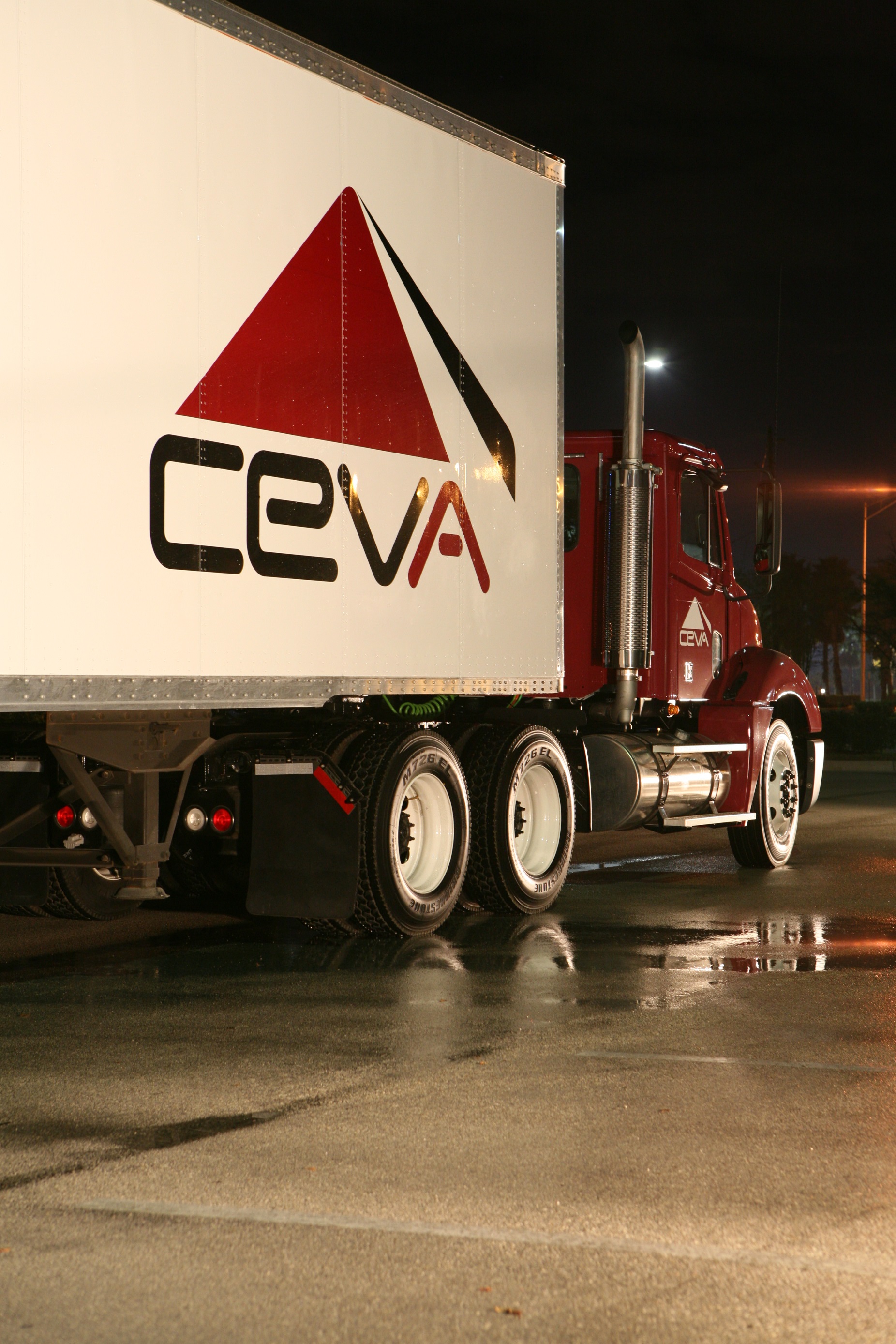 Hoofdstuk 7: ConclusieCentraal in de conclusie staat de interpretatie van de onderzoeksresultaten. Allereerst zal er een antwoord worden gegeven op de centrale vraagstelling van dit onderzoek. Na het beantwoorden van de hoofdvraag worden de zes verschillende deelvragen beantwoord. Tenslotte wordt het gedurende dit onderzoek gehanteerde conceptueel model, hoofdstuk 4, vergeleken worden met de getrokken conclusies. HoofdvraagIn hoeverre hebben competenties en communicatie invloed op de mate van het intercultureel leidinggeven van Supervisors van CEVA Logistics Benelux?De interculturele leiderschapscompetenties hebben direct invloed op het leidinggeven van de Supervisors. In elk aspect van het intercultureel leidinggeven komen de competenties terug, in meer of mindere mate. Daarnaast heeft interculturele communicatie invloed op de mate van invloed die de interculturele leiderschapscompetenties uitoefenen op het intercultureel leidinggeven. Wanneer de communicatie door culturele diversiteit beperkt of zelfs belemmerd wordt, kunnen de Supervisors de competenties minder goed tot uiting laten komen. Het resultaat van het goed toepassen van alle competenties op alle aspecten van intercultureel leidinggeven is hierdoor afhankelijk van de wijze waarop intercultureel gecommuniceerd wordt.7.1 Deelvraag 1Wat is intercultureel leidinggeven?Door verschillende theoretische bronnen, waaronder de publicatie ‘Neem Leiding!’ van Prof. Dr. J W. Foppen & Dr. W.J.P.J.M Steerneman MBA (2017) en wereldwijd onderzoek van The Ken Blanchard Companies (2007), naast elkaar te leggen en te vergelijken in het theoretisch kader, is in dit onderzoek een definitie ontwikkeld en zodoende in dit onderzoek gehanteerd:“Intercultureel leidinggeven is de vaardigheid het collectief belang van een groep boven het individueel belang te stellen. Hierbij anticipeert de leidinggevende zijn eigen stijl naar een eventueel andere stijl, aansluitend bij de cultuur van de groep.” 7.2 Deelvraag 2Welke aspecten van intercultureel leidinggeven ervaren de Supervisors?Op basis van het werk Culturele waarden en Communicatie van Gerritsen & Claes (2017) zijn vijf aspecten met betrekking tot intercultureel leidinggeven te onderscheiden: personeelswerving, motivatie, beoordeling, beloning en loopbaanontwikkeling. Vanuit het functieprofiel van de Supervisors kan gezegd worden, dat de Supervisors idealiter te maken hebben met alle vijf de aspecten. Ook uit de resultaten van het onderzoek blijkt dat de Supervisors van CEVA Logistics Benelux over alle vijf de aspecten input geven uit eigen ervaring. Er kan gesteld worden dat de doelgroep van dit onderzoek daadwerkelijk alle vijf de aspecten ervaart. Echter is dit in meer of mindere mate. Zo geven de Supervisors meer input over de aspecten motivatie en beoordeling, dan over de aspecten personeelswerving, beloning en loopbaanontwikkeling. Zodoende wordt geconcludeerd dat het voornamelijk de aspecten motivatie en beoordeling zijn, die de Supervisors in het kader van intercultureel leidinggeven ervaren. 7.3 Deelvraag 3Welke competenties houden verband met intercultureel leidinggeven van de Supervisors?Na het vergelijken van de interculturele leiderschapscompetenties van McKinsey (2015) met de competenties en gedragskenmerken uit het CEVA Leiderschapsprofiel, is in dit onderzoek gebruik gemaakt van vier competenties: open houding, resultaatgerichtheid, ondersteuning bieden en oplossingsgericht werken. Uit de resultaten blijkt dat de Supervisors naast openheid en resultaatgerichtheid, erg vaak de begrippen ‘betrokkenheid’ en ‘zelfstandigheid bevorderen’ noemen. Het valt op dat vooral de twee Supervisors met de meeste ervaring als leidinggevende in de multiculturele logistieke sector deze woorden noemen. Op basis van deze resultaten wordt gesteld, dat dit de twee competenties zijn, die het meest verband houden met het intercultureel leidinggeven van de Supervisors van CEVA Logistics Benelux. Het oplossingsgericht werken wordt daarentegen niet door Supervisors benoemd. Waardoor geconcludeerd kan worden, dat het oplossingsgericht werken niet per definitie een competentie is, die direct verband houdt met het intercultureel leidinggeven van de Supervisors binnen CEVA Logistics Benelux. 7.4 Deelvraag 4In hoeverre worden interculturele leiderschapscompetenties door Supervisors ervaren bij het uitoefenen van hun functie?Er kan gesteld worden dat Supervisors de interculturele leiderschapscompetenties op verschillende manieren ervaren. Hierdoor is ook de mate van ervaring per competentie, per supervisor verschillend. Supervisors noemen verschillende gedragskenmerken, die als belangrijk worden geacht bij het intercultureel leidinggeven. Het wisselende karakter van verschillende stijlen wordt ook vaak benoemd door de Supervisors. Hierdoor ligt er soms meer een focus op sturen op resultaat, soms op betrokkenheid tonen en soms op het hebben van een open houding. Supervisors beginnen over deze competenties, zonder dat er concreet gevraagd is naar deze competenties door de interviewer. Er kan hierdoor gesteld worden dat de Supervisors puur vanuit eigen ervaring met  intercutureel leidinggeven de competenties benoemen. De interculturele leiderschapscompetenties worden bewust ervaren, maar niet bewust als interculturele leiderschapscompetenties benoemd. 7.5 Deelvraag 5Wat is interculturele communicatie?Vanuit de theorie zijn de definities van Aghzari (2009) en Gerritsen & Claes (2017) samengevoegd tot één in dit onderzoek gehanteerde definitie: “Van intercultureel communiceren is sprake als mensen uit verschillende culturen met elkaar communiceren, waarbij de afstand tussen gesprekpartners door de volgende factoren is vergroot: men deelt niet dezelfde cultuur en in dat verlengde verstaat men elkaars non-verbale communicatie niet goed.”. Uit de resultaten van dit onderzoek is gebleken, dat verschillende culturen binnen CEVA Logistics Benelux vertegenwoordigd zijn en dat er tussen deze culturen gecommuniceerd wordt. Daarnaast is gebleken dat er door de meerderheid van de Supervisors een taalbarrière wordt ervaren, door het niet spreken van elkaars taal. In dit geval kan er geconcludeerd worden dat vooral de verbale communicatie invloed heeft op het interculturele communiceren, in plaats van de non-verbale communicatie, waar in de bovenstaande alinea naar verwezen wordt. 7.6 Deelvraag 6Welke invloed heeft interculturele communicatie in teams op het leidinggeven van Supervisors?Van de Supervisors die aangeven door interculturele communicatie een taalbarrière te ervaren, ervaart de meerderheid daar negatieve gevolgen van. Deze taalbarrière wordt niet per se ervaren door het niet verstaan en/of begrijpen van elkaars non-verbale communicatie, maar juist door het verschil van moedertaal en door het niveau van de verbale communicatie. Door het in verschillende talen moeten aansturen en het soms zelfs ‘via-via’ aansturen als gevolg van de taalbarrière, verliest het intercultureel leidinggeven van Supervisors effectiviteit. Ook verliezen interculturele leiderschapscompetenties hierdoor hun kracht. Wanneer een Supervisor op resultaat wil sturen en betrokkenheid wil tonen, door duidelijk en helder te communiceren en het gesprek met de medewerker aan te gaan, zal dit door het niet spreken van dezelfde taal minder goed gaan. Daarnaast wordt er binnen teams door buitenlandse werknemers in hun eigen taal gesproken. Het taalbeleid van CEVA is hier onduidelijk over, waardoor er vragen ontstaan en geen richtlijnen zijn. Scheve gezichten en irritaties ontstaan bij andere medewerkers, waardoor de sfeer in het team niet positief beïnvloed wordt. Echter zijn er Supervisors, die aangeven geen last te hebben van de verschillende talen op de vloer, zo lang dit met mate is en het bespreekbaar wordt gemaakt wat wel en niet kan. Er kan geconcludeerd worden dat interculturele communicatie binnen CEVA Logistics Benelux veel invloed heeft op zowel de teams, als op het leidinggeven van de Supervisor. Uit de resultaten blijkt dat deze invloed veelal  negatief wordt ervaren. Er kan echter ook gesteld worden, dat door het creëren van duidelijkheid over het taalbeleid binnen CEVA Logistics Benelux, dit gereguleerd kan worden. 7.7 Conceptueel modelHet in hoofdstuk 4 weergeven conceptueel model met daarin de verbanden tussen de drie verschillende variabelen: intercultureel leidinggeven, competenties en intercultureel communiceren is als geschikt model gebleken om antwoord te formuleren op de hoofdvraag van dit onderzoek: In hoeverre hebben competenties en communicatie invloed op de mate van het intercultureel leidinggeven van Supervisors van CEVA Logistics Benelux?Uit het onderzoek is gebleken dat er een direct verband is wat betreft de invloed van verschillende interculturele leiderschapscompetenties op het intercultureel leidinggeven. De invloed van intercultureel communiceren uit zich voornamelijk als variabele die invloed uitoefend op de mate waarin de competenties verband houden met het intercultureel leidinggeven. In onderstaand figuur V is het conceptueel model op vereenvoudigde wijze weergeven: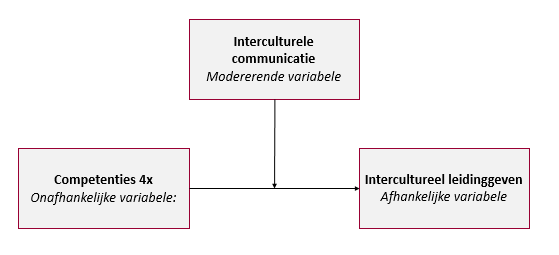 Figuur V: Vereenvoudigd conceptueel Model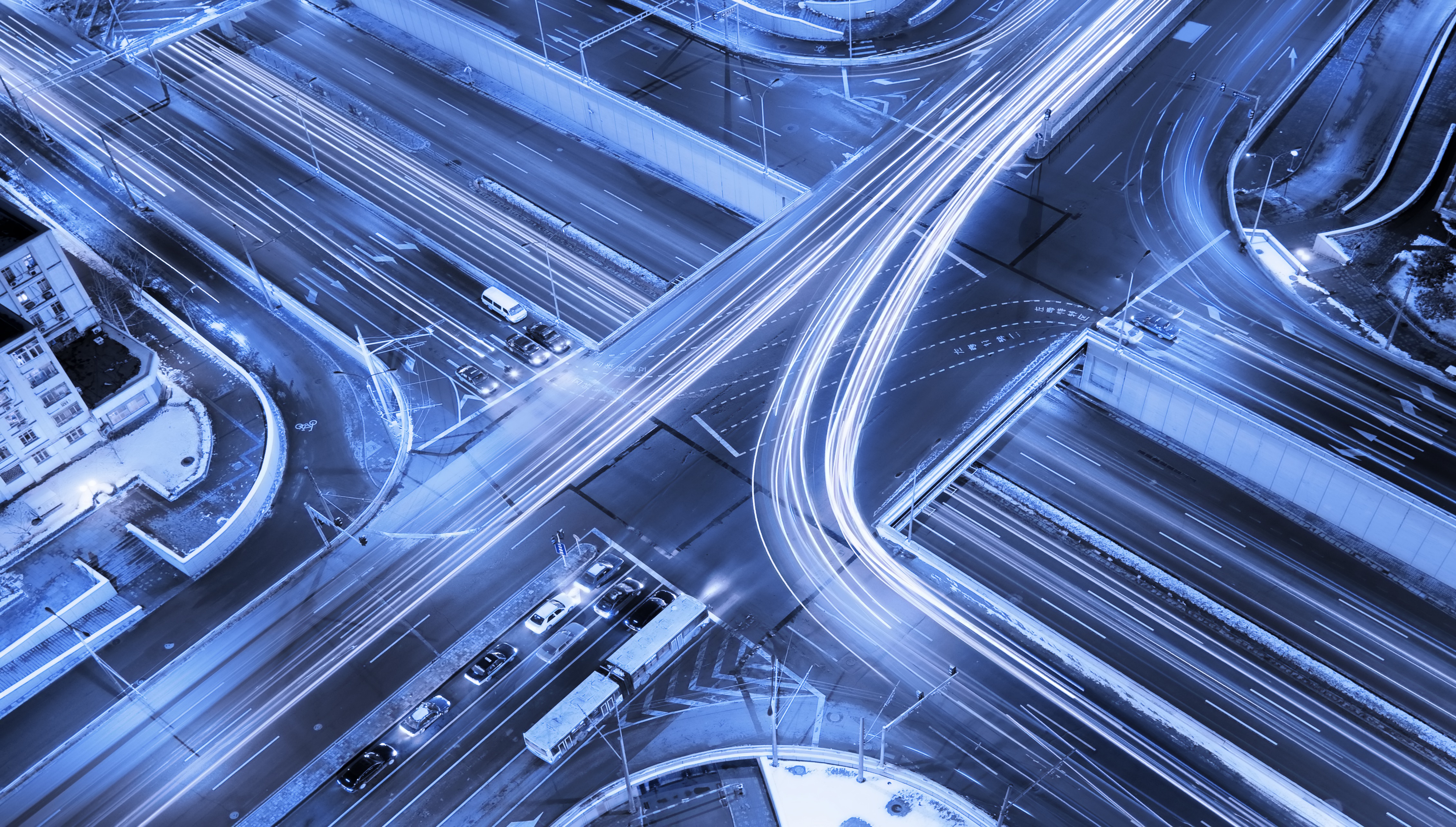 Hoofdstuk 8: DiscussieIn dit hoofdstuk wordt het praktijkonderzoek ter discussie gesteld. Er wordt ingegaan op in hoeverre het onderzoek betrouwbaar en valide is gebleken. Verder worden tips gegeven voor eventueel vervolgonderzoek. De resultaten van het onderzoek worden vergeleken met bestaande theorieën en er wordt gekeken naar de theoretische implicaties van het onderzoek. Tenslotte wordt op de innovatieve waarde van het onderzoek gereflecteerd. 8.1 BetrouwbaarheidOm de betrouwbaarheid van dit onderzoek te vergroten, is bij de interviews een consistente topiclijst gebruikt en is deze topiclijst van te voren met andere onderzoekers besproken. Om de betrouwbaarheid van het onderzoek verder te waarborgen, is daarnaast aangegeven dat het tijdsbestek waarin de interviews zijn afgenomen van belang is. De respondenten zijn allemaal in de periode tussen eind november en begin december geïnterviewd. Bij het afnemen van de interviews in een andere periode, is het mogelijk dat er andere resultaten uit de interviews komen.Tijdens het interviewen hadden een aantal respondenten hun telefoon aan staan en bij sommige ging de telefoon meerdere keren af. Dit kan geleid hebben tot een verstoring van aandacht en concentratie bij het geven van het antwoord. Een aantal keer was de respondent een lang antwoord aan het geven, waaruit zijn eigen ervaring goed naar voren kwam. Op het moment dat de telefoon af ging, bleek daarna dat de respondent de draad van zijn verhaal kwijt was. Als interviewer is het van belang om aandachtig te luisteren en zodoende in staat te zijn handvatten aan te bieden om de draad weer op te pakken. Echter blijft dit een factor die de betrouwbaarheid van het onderzoek wellicht in negatieve gevolgen heeft beïnvloed.Een andere factor, die van invloed is op de betrouwbaarheid van het onderzoek, is de manier van interpreteren van de data uit de transcripten. Ondanks dat de onderzoeker zo objectief mogelijk te werk is gegaan, kan er sprake zijn van enige subjectiviteit. Dit kan veroorzaakt zijn door persoonlijke voorkeur voor bepaalde verhalen en gedeelde visies en de mate waarin dit indruk maakte op de onderzoeker. In geval van betrouwbaar onderzoek mogen het geheugen en gevoel van de onderzoeker geen rol spelen. 8.2 ValiditeitDoor respondenten van verschillende locaties en van verschillende leeftijden te interviewen, is er aandacht besteed aan de generaliseerbaarheid van het onderzoek. Echter is de steefproef van respondenten, in verhouding tot de totale operationele populatie, relatief klein, waardoor de mate van externe validiteit laag is. Het meetinstrument van dit onderzoek is het diepteinterview. Door voor dit meetinstrument te kiezen kan de ervaring van Supervisors gemeten worden, waardoor de interne validiteit bevorderd is. Uit het onderzoek is gebleken dat door diepteinterviews af te nemen, daadwerkelijk ruimte is geweest voor de Supervisors om hun eigen ervaringen te delen. Deze ruimte is gestimuleerd door gebruik te maken van een topiclijst als leidraad. Echter is het niet in één volgorde behandelen van de topics bij de verschillende respondenten en het te veel ruimte laten voor eigen inbreng, soms ten koste gegaan van de dataverzameling en de interne validiteit. Ook de constructvaliditeit laat in dit onderzoek te wensen over. Van te voren was het duidelijk dat er gevraagd zou worden naar ervaringen van Supervisors en dat er ruimte gelaten zou worden voor emoties en meningen van de Supervisors. Dit zijn lastig te meten begrippen, waardoor bij het analyseren van de data soms verwarring optrad over hoe bepaalde uispraken geanalyseerd moesten worden. Daar tegenover staat dat de begrippen intercultureel leidinggeven, interculturele communicatie en een aantal competenties, alvorens het uitvoeren van het onderzoek, zijn gedefinieerd door verschillende theorieëen samen te voegen. Hierdoor is een consistente en onderbouwde manier van kijken betreffende deze begrippen ontstaan. 8.3 VervolgonderzoekVervolgonderzoek op basis van de resultaten van dit onderzoek is aan te raden. Tijdens het onderzoek kwam naar voren dat de laag Assistant Supervisors een doelgroep is, die wellicht nog dichterbij de grootste groep medewerkers met meeste culturele diversiteit staat. Verder stond in dit onderzoek het intercultureel leidinggeven van de Supervisors en hun eigen ervaring hier mee centraal. Het is aan te bevelen om ook de ervaring van de Operators en Logistiek Medewerkers met het leidinggeven van de Supervisors te onderzoeken, om zo een meer consistent, samenhangend beeld te krijgen van het begrip intercultureel leidinggeven en de interpretatie daarvan.  Niet alleen de ervaring van de hiervoor genoemde functiegroepen spelen een rol in het vormen van een meer samenhangend beeld van intercultureel leidinggeven. Ook qua theoretische onderbouwing kan er in het vervolgonderzoek een bredere varieteit onderzocht worden. Aan te bevelen is het werk van organisatiepsycholoog G.H. Hofstede en van Fons Trompenaars, adviseur en auteur op het gebied van organisatieculturen, om zo als onderzoeker een meer gedegen theoretische onderlegging te creëeren.Verder wordt het aanbevolen om bij eventueel vervolgonderzoek, niet alleen de doelgroep tot meerdere functies (Supervisors, Assistant Supervisors én Operators/Logistiek Medewerkers) uit te breiden, maar ook de omvang van de steekproef te vergroten.  8.4 Theoretische implicatiesIn dit onderzoek is gebruik gemaakt van verschillende theoretische bronnen. De definitie van interculturele communicatie is gestoeld op een samentrekking van de theorie van Gerritsen & Claes (2017) en van Youssef Aghzari.  Naar aanleiding van de uitkomsten van dit onderzoek, wordt er gesteld dat er hier een aanpassing behoeft. De aangepaste definitie bevat de toevoeging van het belang van verbale communicatie. De nieuw geformuleerde definitie is: “Van intercultureel communiceren is sprake als mensen uit verschillende culturen met elkaar communiceren, waarbij de afstand tussen gesprekspartners door de volgende factoren is vergroot: men deelt niet dezelfde cultuur en in dat verlengde verstaat men elkaars non-verbale communicatie én verbale communicatie niet goed. ” 8.5 Innovatieve waardeDe innovatieve waarde van dit praktijkonderzoek is op basis van de onderzoekmethodiek laag. Eén van de meest voorkomende onderzoeksmethodieken bij kwalitatief onderzoek is het gebruik maken van diepteinterviews en deze daarna coderen om tot resultaten te komen, waarna een conclusie wordt getrokken. De inzet van diepteinterviews in dit onderzoek is daarentegen wel een meetinstrument, dat innovativiteit kan stimuleren. De topicslijst stond niet vast en ook de vragen door de onderzoeker zijn niet in een vast format vastgelegd. Hierdoor onstond er een grote vrijheid van antwoorden bij de Supervisors, waardoor antwoorden soms hele andere kanten opgingen dan van te voren verwacht of bedacht.De inhoud van dit onderzoek heeft ook een bepaalde innovatieve waarde. Door niet alleen te kijken naar de invloed van competenties op intercultureel leidinggeven, maar ook interculturele communicatie hier bij te betrekken, is er een meer innovatief conceptueel model ontstaan. Dit model heeft als theoretische ruggengraat gediend gedurende het verzamelen van data. Aan het einde van het onderzoek kon er geconcludeerd worden, dat dit model qua verbanden tussen variabelen niet aangepast hoefde te worden. Binnen CEVA Logistics Benelux is er niet eerder onderzoek gedaan naar de invloed van competenties en communicatie op het intercultureel leidinggeven. Uitkomsten van dit onderzoek geven hierdoor aan CEVA een nieuwe kijk op hoe Supervisors het intercultureel leidinggeven en de bijbehorende competenties ervaren. De inzichten over intercultureel leidinggeven en daarnaast ook de theoretische implicatie, met betrekking tot de definitie van interculturele communicatie, zijn ook van innovatieve waarde voor de brede HR-beroepspraktijk.  Door onder ander globalisering en de hierdoor groeiende culturele diversiteit onder medewerkers zullen in de toekomst steeds meer branches te maken krijgen met de invloed van intercultureel leidinggeven. Dit onderzoek kan bijdragen aan een groter bewustzijn van het ‘hoe en wat’ met betrekking tot intercultureel leidinggeven en wellicht leiden tot innoverende maatregelen.LiteratuurAlgemene Bond Uitzendondernemingen. (z.d.). ARBEIDSMIGRANTEN. Geraadpleegd op:  	https://www.abu.nl/themas/arbeidsmigrantenAzghari, Y. (2009). Aan de slag met diversiteit. Effectief communiceren met verschillende culturen. Barneveld:  	Nelissen.Blanchard, K., Blanchard, M., Blanchard, S., Carew, D., Parisi-Carew, E., Finch, F. & Zigarmi, P. (2007).  	Ken Blanchard over leiderschap. Leid jezelf en anderen naar inspirerende prestaties.  	Amsterdam: Pearson Education Benelux bv. Breejen, J. den. (2006). De high performance organisatie. Leiderschap, strategie, beleid & cultuur.  	Geraadpleegd op:  https://www.managementboek.nl/code/inkijkexemplaar/9789462154780/de-high- 	performance-organisatie-leiderschap-strategie-beleid-cultuur-jan-den-breejen.pdfBusiness jaarverslag CEVA Benelux 2017, MVO – HSE. – Sociaal. (2017). Geraadpleegd op:  	http://online.cevalogistics.com/mvo-jaarverslag-   Centraal Bureau voor de Statistiek. (2018). Bevolking; kerncijfers. Geraadpleegd op:http://statline.cbs.nl/StatWeb/publication/?VW=T&DM=SLNL&PA=37296ned&D1=a&D2=0,0,20,30,4 ,50,60,(l-1),l&HD=130605-0924&HDR=G1&STB=TCrowley. (2018). What is Breakbulk Shipping? Geraadpleegd op:  	http://www.crowley.com/blog/services/What-is-Breakbulk-ShippingFasoglio, D. & Canton, J. (2009). Vreemdetalenonderwijs: een (inter)cultureel avontuur? Interculturele  	competentie in de taalles: impressies uit een eerste verkenning in Nederland. Enschede: Stichting  	Leerplan Ontwikkeling.Feser, C., Mayol, F. & Srinivasan, R. (2015). Decoding leadership: What really matters. Geraadpleegd op:  	https://www.mckinsey.com/featured-insights/leadership/decoding-leadership-what-really-mattersFoppen, J.W. & Steerneman, W.L.P.J.M. (2017). Neem leiding! Amsterdam: Garant Uitgevers nv.Garcia, M. (2017). What Is Outbound Logistics. Geraadpleegd op: https://bizfluent.com/info- 	10061376-outbound-logistics.htmlGerritsen, M. & Claes, M. (2017). Culturele waarden en communicatie in internationaal perspectief  	(4e  herziene druk). Bussum: Uitgeverij Coutinho.Heur, R. van. 2007. Internet en E-commerce. Geraadpleegd op:   	https://www.computable.nl/artikel/achtergrond/ict-branche/2257624/1444691/internet-en- 	e-commerce.htmlHofstede, G. (1991). Cultures and organizations. Software on the mind. New York/London: McGrawHill.Hofstede, G., Hofstede, G. J., & Minkov, M. (2010). Cultures and organizations: Software of the mind.	Intercultural cooperation and its importance for survival (3e herziene versie en uitgebreide editie).	New York/London: McGrawHill. Ingram, D. (2018). Outbound vs. Inbound Logistics. Geraadpleegd op: 	https://smallbusiness.chron.com/outbound-vs-inbound-logistics-77016.html	York: McGraw-Hill.Jorritsma, A. (april, 2018). Top 100 logistiek dienstverleners 2018: DHL ook op 1 in nieuwe opzet. Geraadpleegd  	op: https://www.logistiek.nl/logistieke-dienstverlening/nieuws/2018/04/top-100-logistiek- 	dienstverleners-2018-dhl-op-1-ondanks-nieuwe-opzet-101162999Keuning, D. & Lange, de, R. (2015). Grondslagen van het management (6e  druk). Groningen: Noordhoff  	Uitgevers. Klumpenaar, S. (2015). Deze vier aspecten bepalen goed leiderschap.  	https://www.mt.nl/business/deze-vier-aspecten-bepalen-goed-leiderschap/87879Maarse, S. (maart, 2018). Werken met verschillende culturen is een kwestie van schakelen. Geraadpleegd op:  	https://www.saskiamaarse.nl/werken-met-verschillende-culturen-is-een-kwestie-van-schakelen/Maslow, A.H. (1970). Motivation and Personality (2nd ed.). NewYork: Harper and Row.Meulen, M. van der. (2016). Het eb en vloed van taal. Leiden: Stichting Taalmuseum Leiden.Mulder, M. (2001). Competentieontwikkeling in organisaties. Perspectieven en praktijk. Geraadpleegd  	op: http://competentiedenken.nl/onewebmedia/Competenties.pdfOlson, J. & Bolton, P.A. (2002). Competencies. Geraadpleegd op:  	http://www.au.af.mil/AU/AWC/awcgate/doe/benchmark/ch07.pdfOverbeek, B. (2017). Diversiteit. Benut de kracht van verschillen in organisaties. Amsterdam: Futuro Uitgevers  	BV. 	 Rijksoverheid. (z.d.). Welke vragen mogen niet gesteld worden tijdens een sollicitatiegepsrek. Geraadpleegd op:https://www.rijksoverheid.nl/onderwerpen/gelijke-behandeling-op-het-werk/vraag-en-antwoord/welke-vragen-mogen-niet-gesteld-worden-tijdens-een-sollicitatiegesprekSegers, J. (2015). Een manager is nog geen leider. Geraadpleegd op: 	https://www.mt.nl/management/een-manager-is-nog-geen-leider/87966 Steger, M.B (2017). Globalization, A Very Short Introduction. Fourth Edition. New York: Oxford University Press.Strockmeijer, A., Beer, P. de, & Dagevos, J. (14 april, 2018). Beleidsmakers, de Oost-Europese arbeidsmigranten blijven. Geraadpleegd op: https://www.socialevraagstukken.nl/beleidsmakers-de-%20oost-europese-arbeidsmigranten-blijven/TechTarget. (2016). Reverse Logistics. Geraadpleegd op:  	https://searcherp.techtarget.com/definition/reverse-logisticsTechTarget. (2016). Supply Chain. Geraadpleegd op:  	https://whatis.techtarget.com/definition/supply-chainThije, J.D. den, & Deen, J. (2009). Interculturele communicatie: contrast, interactie en transfer. Tijdschrift voor  	Toegepaste Taalwetenschap. Geraadpleegd op:  	https://www.jantenthije.eu/wp-content/uploads/2010/08/2009-Ten-Thije-Deen-TTWiA.pdfVan Dale. (z.d.). Geraadpleegd op:  	https://www.vandale.nl/gratiswoordenboek/nederlands/betekenis/xenofobie#.W9Idu5MzbIUVerhoeven, N. (2011). Wat is onderzoek? Praktijkboek methoden en technieken voor het hoger onderwijs. Den  	Haag: Boom Lemma Uitgevers.Vernhout, A. (2018). Strategisch werken met Competenties. Theorie en Praktijk van het Competentiedenken.  	Geraadpleegd op: http://competentiedenken.nl/competenties/index.htmlWit, de, W. (25 januari, 2018). Tekort aan logistiek personeel vraagt om creatieve invulling van  	werving en selectie. Geraadpleegd op: https://www.manpower.nl/38715869/Tekort-aan- 	logistiek-personeel-vraagt-om-creatieve-invulling-van-werving-en-selectie.htmlZee, K.I. van der, & Oudenhoven, J.P. (2006). Culturele diversiteit op het werk. Achtergronden en Interventies.  	Assen: Van GorcumIn dit onderzoek gebruikte afbeeldingen zijn zonder uitzondering afkomstige van interne communicatie van CEVA Logistics Benelux.Begrip	Definitie	Aftermarket/reverse LogisticsDe reeks activiteiten die wordt uitgevoerd na de verkoop van een product om de waarde te heroveren en de levenscyclus van het product te beëindigen (TechTarget, 2016).Break-bulkzendingenHet verschepen van stukgoed of goederen die niet passen in, of gebruikmaken van standaard verzendcontainers of vrachtcontainers (Crowley, 2018).E-commerce	Verzamelnaam voor alle digitale handel (Van Heur, 2007)Inkomende logistiekHet transport, de opslag en levering van goederen die in een bedrijf terechtkomen (Ingram, 2018) .SiteLocatie van CEVA met warehouseSupply chainHet netwerk van alle individuen, organisaties, middelen, activiteiten en technologie die betrokken zijn bij de creatie en verkoop van een product, vanaf de levering van bronmateriaal van de leverancier tot de fabrikant, tot en met de uiteindelijke levering aan de eindgebruiker (TechTarget, 2016)Uitgaande/distributie logistiekHet proces van opslag, transport en distributie van goederen naar klanten (Garcia, 2017) .ValuesWaardenWarehouseMagazijnResultaatgebieden Kernactiviteiten Resultaatcriteria Georganiseerde operatievaststellen capaciteitsbehoefte a.d.h.v. forecast en productiviteitsnormen en opmaken personeelsplanningwaarborgen benodigde personeelscapaciteit door op- of schakelen medewerkers en afstemming met het uitzendbureaubewaken kwalitatieve en kwantitatieve voortgang en (bij)stellen van prioriteiten en planningzorgen voor afstemming van diverse deelprocessen en afdelingenoplossen van problemen die niet door medewerkers kunnen of mogen worden opgelostonderhouden van contacten met diverse in- en externenuitzoeken en oplossen van klachten in opdracht van customer service of leidinggevendecorrectheid van planningmate van beschikbaarheid van medewerkersmate van voortgang operatietijdigheid en doeltreffendheid bijsturingmate van opgeloste problemen van medewerkersmate van opgeloste klachtenrealisatie van kpi’sPresterende medewerkersverdelen van werkzaamheden en toezien op de uitvoeringnemen van corrigerende maatregelen en oplossen van problemen die niet door medewerkers kunnen of mogen worden opgelostinstrueren, coachen en begeleiden van medewerkersinzetten van aangereikte HR instrumentenzorgdragen voor de ontwikkeling van medewerkersmate van beschikbaarheid van medewerkersmate van doelrealisatie door medewerkersmate van motivatie van medewerkersmate van ontwikkeling van medewerkersdoeltreffendheid van inzet HR-instrumentenCompetentie CEVA LeiderschapsprofielGedragskenmerken CEVA LeiderschapsprofielCompetenties McKinseyVision: I set directionJe bent positief over de toekomst en kijkt vooruit.Je stippelt een koers uit door afdelingsdoel-stellingen te koppelen aan de doelen van je team. Je committeert medewerkers aan zowel de lange termijn –doelstellingen als aan de dagelijkse business.Oplossingsgericht werkenVision: I embrace entrepreneurshipJe ziet waar er ruimte is voor verbetering en je maakt anderen daarop attent.Je hebt een can-do mentaliteit.Je komt proactief met suggesties of voorstellen die een meerwaarde hebben voor de organisatie.Je steunt nieuwe ideeën en initiatieven, en je moedigt andere aan om kansen te benutten.Oplossingsgericht werkenOpen houdingResults: I deliver resultsJe begrijpt de noodzaak om commercieel succes te boeken.Je werkt resultaatgericht en energiek naar een door anderen of door jezelf gesteld doel. Je pakt belemmeringen, die het behalen van resultaten in de weg staan, aan. Je stelt organisatiedoelen boven persoonlijke doelen om zo de effectiviteit van je eigen bedrijfsonderdeel te verbeteren.ResultaatgerichtheidResults: I challenge the existingJe ziet kansen voor onmiddelijke verbetering binnen je eigen werkomgeving. Je zet vraagtekens bij ‘het gewone’ om zo waarde te creëren voor CEVA en klanten.Je signaleert belemmeringen en problemen en brengt anderen daarvan op de hoogte.Je kijkt kritisch naar waar kansen kunnen liggen voor nieuwe initiatieven en innovatie.ResultaatgerichtheidOplossingsgericht werkenResults: I focus on customersJe bouwt aan een langetermijn relatie met klanten door je op te stellen als betrouwbare zakenpartner. Je geniet het vertrouwen en de loyaliteit van de klant, omdat je op korte én lange termijn waarde creëert voor zowel de klant als CEVA.Je ontpopt je tot een uitstekende, actieve luisteraar. Je begrijpt de behoeften van klanten én van CEVA, en je handelt er naar. Je hebt een proactieve houding ten opzichte van de klant.ResultaatgerichtheidOndersteuning biedenPeople: I motivate & inspireJe bent toegankelijk en makkelijk aan te spreken.Je respecteert anderen en behandelt ze gelijkwaardig. Je geeft anderen het gevoel dat hun werk belangrijk is. Je houdt anderen betrokken en je hebt een positieve invloed op hun denken en doen. Je delegeert werkzaamheden op een duidelijke en prettige manier, zowel routineklussen als belangrijke taken, en je biedt ondersteuning waar nodig.Je maakt anderen enthousiast voor de gezamenlijke doelstellingen en waarden. Open houdingOndersteuning biedenResultaatgerichtheidPeople: I connect peopleJe luistert onbevooroordeeld naar verschillende standpunten.Je weet bruggen te slaan tussen mensen met verschillende achtergronden en van verschillende niveaus. Je kunt met alle niveaus in de organisatie goed communiceren.Je gebruikt de verschillen tussen mensen als ontwikkel-mogelijkheid.Je geeft je mening, deelt je kennis en voorziet anderen van relevante informatie, zodat zij hun werk goed kunnen doen.Je stimuleert bewust samenwerking en teamwork. Open houdingOndersteuning biedenPeople: I drive performanceJe helpt anderen hun doel te bereiken.Je helpt medewerkers met het opstellen van ambitieuze en SMART doelstellingen; je laat zien dat je vertrouwen hebt in hun capaciteiten om deze te realiseren.Je communiceert helder wat je van anderen verwacht.Je trekt de best beschikbare mensen aan, zowel intern als extern.Je denkt na over je eigen functioneren en ontwikkeling.Je staat open voor feedback op je eigen sterke en zwakke punten.Ondersteuning biedenResultaatgerichtheidOpen houdingRespondentLeeftijdGeslachtVooropleidingErvaring met leidinggevenTeamgrootteNationaliteitSV+/- 30MSportopleiding+15 NL RK+/- 30M-++13-18 NLMV30VVWO – Officiersopleiding+70 Half VietnameesMEK+/- 35M-++50-100 MarokkaansKB+/- 26MHBO Logistiek-/+60-70 NLJB39M-+++25 NLCVDW+/- 50MTechnische opleiding+++23 NLRespondentGevolgde leiderschapsprogramma’s binnen CEVASVPower of Connection SV Training & begeleiding business coachRKMVYoung Professional Program, Leadership trainingen, Projectmanagement, Management DrivesMEKManagement DrivesKBYoung Professional Program & Management DrivesJBSupervisor trainingCVDWPower of Connection SV trainingSVRKMVMEKKBJBCVDWOpenheidIIIIIResultaatgerichtIIIIIIIZelfstandigheid bevorderenIIIIIIIIICoachenIIIISamenwerkenIIIIIIIGeduldIIRespectIIIIBetrokkenheidIIIIIIIIIIIIIIISVRKMVMEKKBJBCVDWNederlandIIIIIIIPolenIIIIIIIRoemeniëIIHongarijeIIIILitouwenIILetlandIOekraïneISloveniëITsjechiëIGriekenlandIIMacedoniëIMarokkoIIChiliIEngelandITurkijeIIIIndonesiëIRekening houden met SVRKMVMEKKBJBCVDWCultuurIIIIPersoonIIIIIIIIIOnderwerpRKMVMEKKB JBCVDWPoolsIIINederlandsIIIIIIEngelsIIIIIIOnduidelijkheid over taalbeleidIIII IIII IIIITaalbarrière negatief effectIIIIIIIIITaalbarrière geen gevolgIISVRKMVMEKKBJBHet ‘waarom’ uitleggenIIII-Persoonlijke aandachtIII-IGroepsgevoel vergrotenIIIII-Verantwoordelijkheid gevenIII-IIIComplimenten gevenIII-IFinanciële prikkelIII-